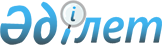 О бюджетах города Есиль, поселка Красногорский, сел и сельских округов на 2023-2025 годыРешение Есильского районного маслихата Акмолинской области от 23 декабря 2022 года № 35/2.
      В соответствии с пунктом 2 статьи 9-1 Бюджетного кодекса Республики Казахстан, статьей 6 Закона Республики Казахстан "О местном государственном управлении и самоуправлении в Республике Казахстан", Есильский районный маслихат РЕШИЛ:
      1. Утвердить бюджет города Есиль на 2023-2025 годы, согласно приложениям 1, 2 и 3 соответственно, в том числе на 2023 год в следующих объемах:
      1) доходы – 330612,7 тысяч тенге, в том числе:
      налоговые поступления – 98396 тысяч тенге;
      неналоговые поступления – 0 тысяч тенге;
      поступления от продажи основного капитала – 6003 тысячи тенге;
      поступления трансфертов – 226213,7 тысяч тенге;
      2) затраты – 332740,1 тысяча тенге;
      3) чистое бюджетное кредитование – 0 тысяч тенге;
      4) сальдо по операциям с финансовыми активами – 0 тысяч тенге;
      5) дефицит (профицит) бюджета – (- 2127,4) тысячи тенге;
      6) финансирование дефицита (использование профицита) бюджета – 2127,4 тысячи тенге.
      Сноска. Пункт 1 - в редакции решения Есильского районного маслихата Акмолинской области от 29.11.2023 № 8С-11/3 (вводится в действие с 01.01.2023).


      2. Утвердить бюджет села Аксай на 2023-2025 годы, согласно приложениям 4, 5 и 6 соответственно, в том числе на 2023 год в следующих объемах:
      1) доходы – 26751 тысяча тенге, в том числе:
      налоговые поступления – 5710 тысяч тенге;
      неналоговые поступления – 0 тысяч тенге;
      поступления трансфертов – 21041 тысяча тенге;
      2) затраты – 27143 тысячи тенге;
      3) чистое бюджетное кредитование – 0 тысяч тенге;
      4) сальдо по операциям с финансовыми активами – 0 тысяч тенге;
      5) дефицит (профицит) бюджета – (- 392) тысячи тенге;
      6) финансирование дефицита (использование профицита) бюджета – 392 тысячи тенге.
      Сноска. Пункт 2 - в редакции решения Есильского районного маслихата Акмолинской области от 29.11.2023 № 8С-11/3 (вводится в действие с 01.01.2023).


      3. Утвердить бюджет Бузулукского сельского округа на 2023-2025 годы, согласно приложениям 7, 8 и 9 соответственно, в том числе на 2023 год в следующих объемах:
      1) доходы – 136677,1 тысяча тенге, в том числе:
      налоговые поступления – 5916,8 тысяч тенге;
      неналоговые поступления – 244 тысячи тенге;
      поступления трансфертов – 130516,3 тысячи тенге;
      2) затраты – 137388,7 тысяч тенге;
      3) чистое бюджетное кредитование – 0 тысяч тенге;
      4) сальдо по операциям с финансовыми активами – 0 тысяч тенге;
      5) дефицит (профицит) бюджета – (- 711,6) тысяч тенге;
      6) финансирование дефицита (использование профицита) бюджета – 711,6 тысяч тенге.
      Сноска. Пункт 3 - в редакции решения Есильского районного маслихата Акмолинской области от 29.11.2023 № 8С-11/3 (вводится в действие с 01.01.2023).


      4. Утвердить бюджет Двуреченского сельского округа на 2023-2025 годы, согласно приложениям 10, 11 и 12 соответственно, в том числе на 2023 год в следующих объемах:
      1) доходы – 74705,8 тысяч тенге, в том числе:
      налоговые поступления – 12265 тысяч тенге;
      неналоговые поступления – 0 тысяч тенге;
      поступления трансфертов – 62440,8 тысяч тенге;
      2) затраты – 75187,6 тысяч тенге;
      3) чистое бюджетное кредитование – 0 тысяч тенге;
      4) сальдо по операциям с финансовыми активами – 0 тысяч тенге;
      5) дефицит (профицит) бюджета – (- 481,8) тысяч тенге;
      6) финансирование дефицита (использование профицита) бюджета – 481,8 тысяч тенге.
      Сноска. Пункт 4 - в редакции решения Есильского районного маслихата Акмолинской области от 26.10.2023 № 8С-10/3 (вводится в действие с 01.01.2023).


      5. Утвердить бюджет Жаныспайского сельского округа на 2023-2025 годы, согласно приложениям 13, 14 и 15 соответственно, в том числе на 2023 год в следующих объемах:
      1) доходы – 27734,8 тысяч тенге, в том числе:
      налоговые поступления – 6509 тысяч тенге;
      неналоговые поступления – 0 тысяч тенге;
      поступления трансфертов – 21225,8 тысяч тенге;
      2) затраты – 27766,6 тысяч тенге;
      3) чистое бюджетное кредитование – 0 тысяч тенге;
      4) сальдо по операциям с финансовыми активами – 0 тысяч тенге;
      5) дефицит (профицит) бюджета – (- 31,8) тысяч тенге;
      6) финансирование дефицита (использование профицита) бюджет – 31,8 тысяч тенге.
      Сноска. Пункт 5 - в редакции решения Есильского районного маслихата Акмолинской области от 29.11.2023 № 8С-11/3 (вводится в действие с 01.01.2023).


      6. Утвердить бюджет Зареченского сельского округа на 2023-2025 годы, согласно приложениям 16, 17 и 18 соответственно, в том числе на 2023 год в следующих объемах:
      1) доходы – 92845,6 тысяч тенге, в том числе:
      налоговые поступления – 11201 тысяча тенге;
      неналоговые поступления – 0 тысяч тенге;
      поступления трансфертов – 81644,6 тысяч тенге;
      2) затраты – 94398,6 тысяч тенге;
      3) чистое бюджетное кредитование – 0 тысяч тенге;
      4) сальдо по операциям с финансовыми активами – 0 тысяч тенге;
      5) дефицит (профицит) бюджета – (- 1553) тысячи тенге;
      6) финансирование дефицита (использование профицита) бюджета – 1553 тысячи тенге.
      Сноска. Пункт 6 - в редакции решения Есильского районного маслихата Акмолинской области от 29.11.2023 № 8С-11/3 (вводится в действие с 01.01.2023).


      7. Утвердить бюджет села Знаменка на 2023-2025 годы, согласно приложениям 19, 20 и 21 соответственно, в том числе на 2023 год в следующих объемах:
      1) доходы – 34290,5 тысяч тенге, в том числе:
      налоговые поступления – 6993 тысячи тенге;
      неналоговые поступления – 0 тысяч тенге;
      поступления трансфертов – 27297,5 тысяч тенге;
      2) затраты – 34651,4 тысячи тенге;
      3) чистое бюджетное кредитование – 0 тысяч тенге;
      4) сальдо по операциям с финансовыми активами – 0 тысяч тенге;
      5) дефицит (профицит) бюджета – (- 360,9) тысяч тенге;
      6) финансирование дефицита (использование профицита) бюджета – 360,9 тысяч тенге.
      Сноска. Пункт 7 - в редакции решения Есильского районного маслихата Акмолинской области от 29.11.2023 № 8С-11/3 (вводится в действие с 01.01.2023).


      8. Утвердить бюджет Интернационального сельского округа на 2023-2025 годы, согласно приложениям 22, 23 и 24 соответственно, в том числе на 2023 год в следующих объемах:
      1) доходы – 24684 тысячи тенге, в том числе:
      налоговые поступления – 10150 тысяч тенге;
      неналоговые поступления – 0 тысяч тенге;
      поступления трансфертов – 14534 тысячи тенге;
      2) затраты – 25178 тысяч тенге;
      3) чистое бюджетное кредитование – 0 тысяч тенге;
      4) сальдо по операциям с финансовыми активами – 0 тысяч тенге;
      5) дефицит (профицит) бюджета – (- 494) тысячи тенге;
      6) финансирование дефицита (использование профицита) бюджета – 494 тысячи тенге.
      Сноска. Пункт 8 - в редакции решения Есильского районного маслихата Акмолинской области от 26.10.2023 № 8С-10/3 (вводится в действие с 01.01.2023).


      9. Утвердить бюджет Каракольского сельского округа на 2023-2025 годы, согласно приложениям 25, 26 и 27 соответственно, в том числе на 2023 год в следующих объемах:
      1) доходы – 26714,1 тысяча тенге, в том числе:
      налоговые поступления – 6904 тысячи тенге;
      неналоговые поступления – 0 тысяч тенге;
      поступления трансфертов – 19810,1 тысяча тенге;
      2) затраты – 26750,5 тысяч тенге;
      3) чистое бюджетное кредитование – 0 тысяч тенге;
      4) сальдо по операциям с финансовыми активами – 0 тысяч тенге;
      5) дефицит (профицит) бюджета – (- 36,4) тысячи тенге;
      6) финансирование дефицита (использование профицита) бюджета – 36,4 тысячи тенге.
      Сноска. Пункт 9 - в редакции решения Есильского районного маслихата Акмолинской области от 29.11.2023 № 8С-11/3 (вводится в действие с 01.01.2023).


      10. Утвердить бюджет Красивинского сельского округа на 2023-2025 годы, согласно приложениям 28, 29 и 30 соответственно, в том числе на 2023 год в следующих объемах:
      1) доходы – 153004 тысячи тенге, в том числе:
      налоговые поступления – 11318 тысяч тенге;
      неналоговые поступления – 245 тысяч тенге;
      поступления трансфертов – 141441 тысяча тенге;
      2) затраты – 153110 тысяч тенге;
      3) чистое бюджетное кредитование – 0 тысяч тенге;
      4) сальдо по операциям с финансовыми активами – 0 тысяч тенге;
      5) дефицит (профицит) бюджета – (- 106) тысяч тенге;
      6) финансирование дефицита (использование профицита) бюджета – 106 тысяч тенге.
      Сноска. Пункт 10 - в редакции решения Есильского районного маслихата Акмолинской области от 29.11.2023 № 8С-11/3 (вводится в действие с 01.01.2023).


      11. Утвердить бюджет поселка Красногорск на 2023-2025 годы, согласно приложениям 31, 32 и 33 соответственно, в том числе на 2023 год в следующих объемах:
      1) доходы – 27455,5 тысяч тенге, в том числе:
      налоговые поступления – 6187 тысяч тенге;
      неналоговые поступления – 0 тысяч тенге;
      поступления трансфертов – 21268,5 тысяч тенге;
      2) затраты – 28693,7 тысяч тенге;
      3) чистое бюджетное кредитование – 0 тысяч тенге;
      4) сальдо по операциям с финансовыми активами – 0 тысяч тенге;
      5) дефицит (профицит) бюджета – (- 1238,2) тысячи тенге;
      6) финансирование дефицита (использование профицита) бюджета – 1238,2 тысячи тенге.
      Сноска. Пункт 11 - в редакции решения Есильского районного маслихата Акмолинской области от 29.11.2023 № 8С-11/3 (вводится в действие с 01.01.2023).


      12. Утвердить бюджет села Московское на 2023-2025 годы, согласно приложениям 34, 35 и 36 соответственно, в том числе на 2023 год в следующих объемах:
      1) доходы – 23146 тысяч тенге, в том числе:
      налоговые поступления – 3471 тысяча тенге;
      неналоговые поступления – 0 тысяч тенге;
      поступления трансфертов – 19675 тысяч тенге;
      2) затраты – 23221,1 тысяча тенге;
      3) чистое бюджетное кредитование – 0 тысяч тенге;
      4) сальдо по операциям с финансовыми активами – 0 тысяч тенге;
      5) дефицит (профицит) бюджета – (- 75,1) тысяча тенге;
      6) финансирование дефицита (использование профицита) бюджета – 75,1 тысяча тенге.
      Сноска. Пункт 12 - в редакции решения Есильского районного маслихата Акмолинской области от 29.11.2023 № 8С-11/3 (вводится в действие с 01.01.2023).


      13. Утвердить бюджет села Орловка на 2023-2025 годы, согласно приложениям 37, 38 и 39 соответственно, в том числе на 2023 год в следующих объемах:
      1) доходы – 22469,3 тысячи тенге, в том числе:
      налоговые поступления – 3899,9 тысяч тенге;
      неналоговые поступления – 0 тысяч тенге;
      поступления трансфертов – 18569,4 тысячи тенге;
      2) затраты – 22685,3 тысячи тенге;
      3) чистое бюджетное кредитование – 0 тысяч тенге;
      4) сальдо по операциям с финансовыми активами – 0 тысяч тенге;
      5) дефицит (профицит) бюджета – (- 216) тысяч тенге;
      6) финансирование дефицита (использование профицита) бюджета – 216 тысяч тенге.
      Сноска. Пункт 13 - в редакции решения Есильского районного маслихата Акмолинской области от 29.11.2023 № 8С-11/3 (вводится в действие с 01.01.2023).


      14. Утвердить бюджет Свободненского сельского округа на 2023-2025 годы, согласно приложениям 40, 41 и 42 соответственно, в том числе на 2023 год в следующих объемах:
      1) доходы – 37432 тысячи тенге, в том числе:
      налоговые поступления – 9790 тысяч тенге;
      неналоговые поступления – 49 тысяч тенге;
      поступления от продажи основного капитала – 2351 тысяча тенге;
      поступления трансфертов – 25242 тысячи тенге;
      2) затраты – 37698 тысяч тенге;
      3) чистое бюджетное кредитование – 0 тысяч тенге;
      4) сальдо по операциям с финансовыми активами – 0 тысяч тенге;
      5) дефицит (профицит) бюджета – (- 266) тысяч тенге;
      6) финансирование дефицита (использование профицита) бюджета – 266 тысяч тенге.
      Сноска. Пункт 14 - в редакции решения Есильского районного маслихата Акмолинской области от 29.11.2023 № 8С-11/3 (вводится в действие с 01.01.2023).


      15. Утвердить бюджет Юбилейного сельского округа на 2023-2025 годы, согласно приложениям 43, 44 и 45 соответственно, в том числе на 2022 год в следующих объемах:
      1) доходы – 23604,6 тысяч тенге, в том числе:
      налоговые поступления – 7774 тысячи тенге;
      неналоговые поступления – 0 тысяч тенге;
      поступления от продажи основного капитала – 303 тысячи тенге;
      поступления трансфертов – 15527,6 тысяч тенге;
      2) затраты – 23974 тысячи тенге;
      3) чистое бюджетное кредитование – 0 тысяч тенге;
      4) сальдо по операциям с финансовыми активами – 0 тысяч тенге;
      5) дефицит (профицит) бюджета – (- 369,4) тысячи тенге;
      6) финансирование дефицита (использование профицита) бюджета – 369,4 тысячи тенге.
      Сноска. Пункт 15 - в редакции решения Есильского районного маслихата Акмолинской области от 29.11.2023 № 8С-11/3 (вводится в действие с 01.01.2023).


      16. Учесть, что в бюджетах поселка Красногорский, сел и сельских округов на 2023 год предусмотрены объемы субвенций, передаваемых из районного бюджета в сумме 260881 тысяча тенге, в том числе:
      селу Аксай – 19168 тысяч тенге;
      Бузулукскому сельскому округу – 22365 тысяч тенге;
      Двуреченскому сельскому округу – 13116 тысяч тенге;
      Жаныспайскому сельскому округу – 18117 тысяч тенге;
      Зареченскому сельскому округу – 17809 тысяч тенге;
      селу Знаменка – 14925 тысяч тенге;
      Интернациональному сельскому округу – 13540 тысяч тенге;
      Каракольскому сельскому округу – 18651 тысяча тенге;
      Красивинскому сельскому округу – 34339 тысяч тенге;
      поселку Красногорский – 19510 тысяч тенге;
      селу Московское – 19675 тысяч тенге;
      селу Орловка – 12532 тысячи тенге;
      Свободненскому сельскому округу – 22967 тысяч тенге;
      Юбилейному сельскому округу – 14167 тысяч тенге.
      17. Учесть, что в бюджетах города Есиль, поселка Красногорский, сел и сельских округов на 2023 год предусмотрены трансферты из областного бюджета, передаваемых из районного бюджета в сумме 703286 тысяч тенге, в том числе:
      городу Есиль – 211041 тысяча тенге;
      Бузулукскому сельскому округу – 166790 тысяч тенге;
      Двуреченскому сельскому округу – 55727 тысяч тенге;
      Жаныспайскому сельскому округу – 31000 тысяча тенге;
      Зареченскому сельскому округу – 100000 тысяч тенге;
      селу Знаменка – 14728 тысяч тенге;
      Красивинскому сельскому округу – 124000 тысячи тенге.
      18. Настоящее решение вводится в действие с 1 января 2023 года.
      "СОГЛАСОВАНО"
      23 декабря 2022 года Бюджет города Есиль на 2023 год
      Сноска. Приложение 1 - в редакции решения Есильского районного маслихата Акмолинской области от 29.11.2023 № 8С-11/3 (вводится в действие с 01.01.2023). Бюджет города Есиль на 2024 год Бюджет города Есиль на 2025 год Бюджет села Аксай на 2023 год
      Сноска. Приложение 4 - в редакции решения Есильского районного маслихата Акмолинской области от 29.11.2023 № 8С-11/3 (вводится в действие с 01.01.2023). Бюджет села Аксай на 2024 год Бюджет села Аксай на 2025 год Бюджет Бузулукского сельского округа на 2023 год
      Сноска. Приложение 7 - в редакции решения Есильского районного маслихата Акмолинской области от 29.11.2023 № 8С-11/3 (вводится в действие с 01.01.2023). Бюджет Бузулукского сельского округа на 2024 год Бюджет Бузулукского сельского округа на 2025 год Бюджет Двуреченского сельского округа на 2023 год
      Сноска. Приложение 10 - в редакции решения Есильского районного маслихата Акмолинской области от 29.11.2023 № 8С-11/3 (вводится в действие с 01.01.2023). Бюджет Двуреченского сельского округа на 2024 год Бюджет Двуреченского сельского округа на 2025 год Бюджет Жаныспайского сельского округа на 2023 год
      Сноска. Приложение 13 - в редакции решения Есильского районного маслихата Акмолинской области от 29.11.2023 № 8С-11/3 (вводится в действие с 01.01.2023). Бюджет Жаныспайского сельского округа на 2024 год Бюджет Жаныспайского сельского округа на 2025 год Бюджет Зареченского сельского округа на 2023 год
      Сноска. Приложение 16 - в редакции решения Есильского районного маслихата Акмолинской области от 29.11.2023 № 8С-11/3 (вводится в действие с 01.01.2023). Бюджет Зареченского сельского округа на 2024 год Бюджет Зареченского сельского округа на 2025 год Бюджет села Знаменка на 2023 год
      Сноска. Приложение 19 - в редакции решения Есильского районного маслихата Акмолинской области от 29.11.2023 № 8С-11/3 (вводится в действие с 01.01.2023). Бюджет села Знаменка на 2024 год Бюджет села Знаменка на 2025 год Бюджет Интернационального сельского округа на 2023 год
      Сноска. Приложение 22 - в редакции решения Есильского районного маслихата Акмолинской области от 26.10.2023 № 8С-10/3 (вводится в действие с 01.01.2023). Бюджет Интернационального сельского округа на 2024 год Бюджет Интернационального сельского округа на 2025 год Бюджет Каракольского сельского округа на 2023 год
      Сноска. Приложение 25 - в редакции решения Есильского районного маслихата Акмолинской области от 29.11.2023 № 8С-11/3 (вводится в действие с 01.01.2023). Бюджет Каракольского сельского округа на 2024 год Бюджет Каракольского сельского округа на 2025 год Бюджет Красивинского сельского округа на 2023 год
      Сноска. Приложение 28 - в редакции решения Есильского районного маслихата Акмолинской области от 29.11.2023 № 8С-11/3 (вводится в действие с 01.01.2023). Бюджет Красивинского сельского округа на 2024 год Бюджет Красивинского сельского округа на 2025 год Бюджет поселка Красногорский на 2023 год
      Сноска. Приложение 31 - в редакции решения Есильского районного маслихата Акмолинской области от 29.11.2023 № 8С-11/3 (вводится в действие с 01.01.2023). Бюджет поселка Красногорский на 2024 год Бюджет поселка Красногорский на 2025 год Бюджет села Московское на 2023 год
      Сноска. Приложение 34 - в редакции решения Есильского районного маслихата Акмолинской области от 29.11.2023 № 8С-11/3 (вводится в действие с 01.01.2023). Бюджет села Московское на 2024 год Бюджет села Московское на 2025 год Бюджет села Орловка на 2023 год
      Сноска. Приложение 37 - в редакции решения Есильского районного маслихата Акмолинской области от 29.11.2023 № 8С-11/3 (вводится в действие с 01.01.2023). Бюджет села Орловка на 2024 год Бюджет села Орловка на 2025 год Бюджет Свободненского сельского округа на 2023 год
      Сноска. Приложение 40 - в редакции решения Есильского районного маслихата Акмолинской области от 29.11.2023 № 8С-11/3 (вводится в действие с 01.01.2023). Бюджет Свободненского сельского округа на 2024 год Бюджет Свободненского сельского округа на 2025 год Бюджет Юбилейного сельского округа на 2023 год
      Сноска. Приложение 43 - в редакции решения Есильского районного маслихата Акмолинской области от 29.11.2023 № 8С-11/3 (вводится в действие с 01.01.2023). Бюджет Юбилейного сельского округа на 2024 год Бюджет Юбилейного сельского округа на 2025 год
					© 2012. РГП на ПХВ «Институт законодательства и правовой информации Республики Казахстан» Министерства юстиции Республики Казахстан
				
      Секретарь Есильского районного маслихата

С.Агымбаева

      Аким Есильского района

Е.Баяхметов
Приложение 1
к решению Есильского
районного маслихата
от 23 декабря 2022 года
№ 35/2
Категория
Категория
Категория
Категория
Сумма тысяч тенге
Класс 
Класс 
Класс 
Сумма тысяч тенге
Подкласс 
Подкласс 
Сумма тысяч тенге
Наименование
Сумма тысяч тенге
1
2
3
4
5
I. ДОХОДЫ
330612,7
1
Налоговые поступления
98396
01
Подоходный налог 
35999
2
Индивидуальный подоходный налог
35999
04
Налоги на собственность
49058
1
Налоги на имущество
1146
3
Земельный налог
9368
4
Налог на транспортные средства
38544
05
Внутренние налоги на товары, работы и услуги
13339
3
Поступления за использование природных и других ресурсов
10739
4
Сборы за ведение предпринимательской и профессиональной деятельности 
2600
2
Неналоговые поступления
0
06
Прочие неналоговые поступления
0
1
Прочие неналоговые поступления
0
3
Поступления от продажи основного капитала
6003
03
Продажа земли и нематериальных активов
6003
1
Продажа земли 
5438
2
Плата за продажу права аренды земельных участков
565
4
Поступления трансфертов
226213,7
02
Трансферты из вышестоящих органов государственного управления
226213,7
3
Трансферты из районного (города областного значения) бюджета
226213,7
Функциональная группа
Функциональная группа
Функциональная группа
Функциональная группа
Функциональная группа
Сумма тысяч тенге
Функциональная подгруппа
Функциональная подгруппа
Функциональная подгруппа
Функциональная подгруппа
Сумма тысяч тенге
Администратор бюджетных программ
Администратор бюджетных программ
Администратор бюджетных программ
Сумма тысяч тенге
Программа 
Программа 
Сумма тысяч тенге
Наименование
Сумма тысяч тенге
1
2
3
4
5
6
II. Затраты
332740,1
01
Государственные услуги общего характера
68459,2
1
Представительные, исполнительные и другие органы, выполняющие общие функции государственного управления
68459,2
124
Аппарат акима города районного значения, села, поселка, сельского округа
68459,2
001
Услуги по обеспечению деятельности акима города районного значения, села, поселка, сельского округа
63786,4
022
Капитальные расходы государственного органа
4672,8
07
Жилищно-коммунальное хозяйство
64746,6
3
Благоустройство населенных пунктов
64746,6
124
Аппарат акима города районного значения, села, поселка, сельского округа
64746,6
008
Освещение улиц в населенных пунктах
30440,8
009
Обеспечение санитарии населенных пунктов
16042,5
010
Содержание мест захоронений и погребение безродных
350
011
Благоустройство и озеленение населенных пунктов
17913,3
12
Транспорт и коммуникации
199534,3
1
Автомобильный транспорт
199534,3
124
Аппарат акима города районного значения, села, поселка, сельского округа
199534,3
013
Обеспечение функционирования автомобильных дорог в городах районного значения, селах, поселках, сельских округах
24623
045
Капитальный и средний ремонт автомобильных дорог в городах районного значения, селах, поселках, сельских округах
174911,3
III. Чистое бюджетное кредитование
0
IV. Сальдо по операциям с финансовыми активами
0
V. Дефицит (профицит) бюджета 
- 2127,4
VI. Финансирование дефицита (использование профицита) бюджета
2127,4Приложение 2
к решению Есильского
районного маслихата
от 23 декабря 2022 года
№ 35/2
Категория
Категория
Категория
Категория
Сумма
тысяч тенге
Класс
Класс
Класс
Сумма
тысяч тенге
Подкласс
Подкласс
Сумма
тысяч тенге
Наименование
Сумма
тысяч тенге
1
2
3
4
5
I. ДОХОДЫ
111992
1
Налоговые поступления
97747
01
Подоходный налог 
18613
2
Индивидуальный подоходный налог
18613
04
Налоги на собственность
60353
1
Налоги на имущество
2597
3
Земельный налог
18372
4
Налог на транспортные средства
39384
05
Внутренние налоги на товары, работы и услуги
18781
3
Поступления за использование природных и других ресурсов
16077
4
Сборы за ведение предпринимательской и профессиональной деятельности 
2704
2
Неналоговые поступления
50
06
Прочие неналоговые поступления
50
1
Прочие неналоговые поступления
50
3
Поступления от продажи основного капитала
8570
03
Продажа земли и нематериальных активов
8570
1
Продажа земли 
8570
4
Поступления трансфертов
5625
02
Трансферты из вышестоящих органов государственного управления
5625
3
Трансферты из районного (города областного значения) бюджета
5625
Функциональная группа
Функциональная группа
Функциональная группа
Функциональная группа
Функциональная группа
Сумма
тысяч тенге
Функциональная подгруппа
Функциональная подгруппа
Функциональная подгруппа
Функциональная подгруппа
Сумма
тысяч тенге
Администратор бюджетных программ
Администратор бюджетных программ
Администратор бюджетных программ
Сумма
тысяч тенге
Программа 
Программа 
Сумма
тысяч тенге
Наименование
Сумма
тысяч тенге
1
2
3
4
5
6
II. Затраты
111992
01
Государственные услуги общего характера
60317
1
Представительные, исполнительные и другие органы, выполняющие общие функции государственного управления
60317
124
Аппарат акима города районного значения, села, поселка, сельского округа
60317
001
Услуги по обеспечению деятельности акима города районного значения, села, поселка, сельского округа
60317
07
Жилищно-коммунальное хозяйство
23080
3
Благоустройство населенных пунктов
23080
124
Аппарат акима города районного значения, села, поселка, сельского округа
23080
008
Освещение улиц в населенных пунктах
8445
009
Обеспечение санитарии населенных пунктов
5828
010
Содержание мест захоронений и погребение безродных
350
011
Благоустройство и озеленение населенных пунктов
8457
12
Транспорт и коммуникации
28595
1
Автомобильный транспорт
28595
124
Аппарат акима города районного значения, села, поселка, сельского округа
28595
013
Обеспечение функционирования автомобильных дорог в городах районного значения, селах, поселках, сельских округах
28595
III. Чистое бюджетное кредитование
0
IV. Сальдо по операциям с финансовыми активами
0
V. Дефицит (профицит) бюджета 
0
VI. Финансирование дефицита (использование профицита) бюджета
0Приложение 3
к решению Есильского
районного маслихата
от 23 декабря 2022 года
№ 35/2
Категория 
Категория 
Категория 
Категория 
Сумма
тысяч тенге
Класс
Класс
Класс
Сумма
тысяч тенге
Подкласс
Подкласс
Сумма
тысяч тенге
Наименование
Сумма
тысяч тенге
1
2
3
4
5
I. ДОХОДЫ
116776
1
Налоговые поступления
101393
01
Подоходный налог 
19358
2
Индивидуальный подоходный налог
19358
04
Налоги на собственность
62503
1
Налоги на имущество
2698
3
Земельный налог
18861
4
Налог на транспортные средства
40944
05
Внутренние налоги на товары, работы и услуги
19532
3
Поступления за использование природных и других ресурсов
16720
4
Сборы за ведение предпринимательской и профессиональной деятельности 
2812
2
Неналоговые поступления
52
06
Прочие неналоговые поступления
52
1
Прочие неналоговые поступления
52
3
Поступления от продажи основного капитала
8913
03
Продажа земли и нематериальных активов
8913
1
Продажа земли 
8913
4
Поступления трансфертов
6418
02
Трансферты из вышестоящих органов государственного управления
6418
3
Трансферты из районного (города областного значения) бюджета
6418
Функциональная группа
Функциональная группа
Функциональная группа
Функциональная группа
Функциональная группа
Сумма
тысяч тенге
Функциональная подгруппа
Функциональная подгруппа
Функциональная подгруппа
Функциональная подгруппа
Сумма
тысяч тенге
Администратор бюджетных программ
Администратор бюджетных программ
Администратор бюджетных программ
Сумма
тысяч тенге
Программа
Программа
Сумма
тысяч тенге
Наименование
1
2
3
4
5
6
II. Затраты
116776
01
Государственные услуги общего характера
61110
1
Представительные, исполнительные и другие органы, выполняющие общие функции государственного управления
61110
124
Аппарат акима города районного значения, села, поселка, сельского округа
61110
001
Услуги по обеспечению деятельности акима города районного значения, села, поселка, сельского округа
61110
07
Жилищно-коммунальное хозяйство
23080
3
Благоустройство населенных пунктов
23080
124
Аппарат акима города районного значения, села, поселка, сельского округа
23080
008
Освещение улиц в населенных пунктах
8445
009
Обеспечение санитарии населенных пунктов
5828
010
Содержание мест захоронений и погребение безродных
350
011
Благоустройство и озеленение населенных пунктов
8457
12
Транспорт и коммуникации
32586
1
Автомобильный транспорт
32586
124
Аппарат акима города районного значения, села, поселка, сельского округа
32586
013
Обеспечение функционирования автомобильных дорог в городах районного значения, селах, поселках, сельских округах
32586
III. Чистое бюджетное кредитование
0
IV. Сальдо по операциям с финансовыми активами
0
V. Дефицит (профицит) бюджета 
0
VI. Финансирование дефицита (использование профицита) бюджета
0Приложение 4
к решению Есильского
районного маслихата
от 23 декабря 2022 года
№ 35/2
Категория 
Категория 
Категория 
Категория 
Сумма тысяч тенге
Класс
Класс
Класс
Сумма тысяч тенге
Подкласс
Подкласс
Сумма тысяч тенге
Наименование
Сумма тысяч тенге
1
2
3
4
5
I. ДОХОДЫ
26751
1
Налоговые поступления
5710
01
Подоходный налог 
1406
2
Индивидуальный подоходный налог
1406
04
Налоги на собственность
1923
1
Налоги на имущество
21
3
Земельный налог
165
4
Налог на транспортные средства
1737
5
Единый земельный налог
0
05
Внутренние налоги на товары, работы и услуги
2381
3
Поступления за использование природных и других ресурсов
2195
4
Сборы за ведение предпринимательской и профессиональной деятельности
186
2
Неналоговые поступления
0
01
Доходы от государственной собственности 
0
5
Доходы от аренды имущества, находящегося в государственной собственности
0
4
Поступления трансфертов
21041
02
Трансферты из вышестоящих органов государственного управления
21041
3
Трансферты из районного (города областного значения) бюджета
21041
Функциональная группа
Функциональная группа
Функциональная группа
Функциональная группа
Функциональная группа
Сумма тысяч тенге
Функциональная подгруппа
Функциональная подгруппа
Функциональная подгруппа
Функциональная подгруппа
Сумма тысяч тенге
Администратор бюджетных программ
Администратор бюджетных программ
Администратор бюджетных программ
Сумма тысяч тенге
Программа 
Программа 
Сумма тысяч тенге
Наименование
Сумма тысяч тенге
1
2
3
4
5
6
II. Затраты
27143
01
Государственные услуги общего характера
25095
1
Представительные, исполнительные и другие органы, выполняющие общие функции государственного управления
25095
124
Аппарат акима города районного значения, села, поселка, сельского округа
25095
001
Услуги по обеспечению деятельности акима города районного значения, села, поселка, сельского округа
25095
07
Жилищно-коммунальное хозяйство
1421
3
Благоустройство населенных пунктов
1421
124
Аппарат акима города районного значения, села, поселка, сельского округа
1421
008
Освещение улиц в населенных пунктах
406
011
Благоустройство и озеленение населенных пунктов
1015
12
Транспорт и коммуникации
627
1
Автомобильный транспорт
627
124
Аппарат акима города районного значения, села, поселка, сельского округа
627
013
Обеспечение функционирования автомобильных дорог в городах районного значения, селах, поселках, сельских округах
627
III. Чистое бюджетное кредитование
0
IV. Сальдо по операциям с финансовыми активами
0
V. Дефицит (профицит) бюджета 
- 392
VI. Финансирование дефицита (использование профицита) бюджета
392Приложение 5
к решению Есильского
районного маслихата
от 23 декабря 2022 года
№ 35/2
Категория 
Категория 
Категория 
Категория 
Сумма
тысяч тенге
Класс 
Класс 
Класс 
Сумма
тысяч тенге
Подкласс
Подкласс
Сумма
тысяч тенге
Наименование
Сумма
тысяч тенге
1
2
3
4
5
I. ДОХОДЫ
27383
1
Налоговые поступления
7645
01
Подоходный налог 
2099
2
Индивидуальный подоходный налог
2099
04
Налоги на собственность
3006
1
Налоги на имущество
29
3
Земельный налог
99
4
Налог на транспортные средства
2268
5
Единый земельный налог
610
05
Внутренние налоги на товары, работы и услуги
2540
3
Поступления за использование природных и других ресурсов
2540
2
Неналоговые поступления
79
01
Доходы от государственной собственности 
79
5
Доходы от аренды имущества, находящегося в государственной собственности
79
4
Поступления трансфертов
19659
02
Трансферты из вышестоящих органов государственного управления
19659
3
Трансферты из районного (города областного значения) бюджета
19659
Функциональная группа
Функциональная группа
Функциональная группа
Функциональная группа
Функциональная группа
Сумма
тысяч тенге
Функциональная подгруппа
Функциональная подгруппа
Функциональная подгруппа
Функциональная подгруппа
Сумма
тысяч тенге
Администратор бюджетных программ
Администратор бюджетных программ
Администратор бюджетных программ
Сумма
тысяч тенге
Программа 
Программа 
Сумма
тысяч тенге
Наименование
Сумма
тысяч тенге
1
2
3
4
5
6
II. Затраты
27383
01
Государственные услуги общего характера
24324
1
Представительные, исполнительные и другие органы, выполняющие общие функции государственного управления
24324
124
Аппарат акима города районного значения, села, поселка, сельского округа
24324
001
Услуги по обеспечению деятельности акима города районного значения, села, поселка, сельского округа
24324
07
Жилищно-коммунальное хозяйство
2596
3
Благоустройство населенных пунктов
2596
124
Аппарат акима города районного значения, села, поселка, сельского округа
2596
008
Освещение улиц в населенных пунктах
267
011
Благоустройство и озеленение населенных пунктов
2329
12
Транспорт и коммуникации
463
1
Автомобильный транспорт
463
124
Аппарат акима города районного значения, села, поселка, сельского округа
463
013
Обеспечение функционирования автомобильных дорог в городах районного значения, селах, поселках, сельских округах
463
III. Чистое бюджетное кредитование
0
IV. Сальдо по операциям с финансовыми активами
0
V. Дефицит (профицит) бюджета 
0
VI. Финансирование дефицита (использование профицита) бюджета
0Приложение 6
к решению Есильского
районного маслихата
от 23 декабря 2022 года
№ 35/2
Категория
Категория
Категория
Категория
Сумма
тысяч тенге
Класс
Класс
Класс
Сумма
тысяч тенге
Подкласс
Подкласс
Сумма
тысяч тенге
Наименование
Сумма
тысяч тенге
1
2
3
4
5
I. ДОХОДЫ
28035
1
Налоговые поступления
7952
01
Подоходный налог 
2186
2
Индивидуальный подоходный налог
2186
04
Налоги на собственность
3124
1
Налоги на имущество
31
3
Земельный налог
103
4
Налог на транспортные средства
2356
5
Единый земельный налог
634
05
Внутренние налоги на товары, работы и услуги
2642
3
Поступления за использование природных и других ресурсов
2642
2
Неналоговые поступления
82
01
Доходы от государственной собственности 
82
5
Доходы от аренды имущества, находящегося в государственной собственности
82
4
Поступления трансфертов
20001
02
Трансферты из вышестоящих органов государственного управления
20001
3
Трансферты из районного (города областного значения) бюджета
20001
Функциональная группа
Функциональная группа
Функциональная группа
Функциональная группа
Функциональная группа
Сумма
тысяч тенге
Функциональная подгруппа
Функциональная подгруппа
Функциональная подгруппа
Функциональная подгруппа
Сумма
тысяч тенге
Администратор бюджетных программ
Администратор бюджетных программ
Администратор бюджетных программ
Сумма
тысяч тенге
Программа 
Программа 
Сумма
тысяч тенге
Наименование
Сумма
тысяч тенге
1
2
3
4
5
6
II. Затраты
28035
01
Государственные услуги общего характера
24884
1
Представительные, исполнительные и другие органы, выполняющие общие функции государственного управления
24884
124
Аппарат акима города районного значения, села, поселка, сельского округа
24884
001
Услуги по обеспечению деятельности акима города районного значения, села, поселка, сельского округа
24884
07
Жилищно-коммунальное хозяйство
2674
3
Благоустройство населенных пунктов
2674
124
Аппарат акима города районного значения, села, поселка, сельского округа
2674
008
Освещение улиц в населенных пунктах
275
011
Благоустройство и озеленение населенных пунктов
2399
12
Транспорт и коммуникации
477
1
Автомобильный транспорт
477
124
Аппарат акима города районного значения, села, поселка, сельского округа
477
013
Обеспечение функционирования автомобильных дорог в городах районного значения, селах, поселках, сельских округах
477
III. Чистое бюджетное кредитование
0
IV. Сальдо по операциям с финансовыми активами
0
V. Дефицит (профицит) бюджета 
0
VI. Финансирование дефицита (использование профицита) бюджета
0Приложение 7
к решению Есильского
районного маслихата
от 23 декабря 2022 года
№ 35/2
Категория
Категория
Категория
Категория
Сумма тысяч тенге
Класс
Класс
Класс
Сумма тысяч тенге
Подкласс
Подкласс
Сумма тысяч тенге
Наименование
Сумма тысяч тенге
1
2
3
4
5
I. ДОХОДЫ
136677,1
1
Налоговые поступления
5916,8
01
Подоходный налог 
1804,8
2
Индивидуальный подоходный налог
1804,8
04
Налоги на собственность
2040
1
Налоги на имущество
27
3
Земельный налог
245
4
Налог на транспортные средства
1468
5
Единый земельный налог
300
05
Внутренние налоги на товары, работы и услуги
2072
3
Поступления за использование природных и других ресурсов
2072
2
Неналоговые поступления
244
01
Доходы от государственной собственности 
244
5
Доходы от аренды имущества, находящегося в государственной собственности
244
4
Поступления трансфертов
130516,3
02
Трансферты из вышестоящих органов государственного управления
130516,3
3
Трансферты из районного (города областного
значения) бюджета
130516,3
Функциональная группа
Функциональная группа
Функциональная группа
Функциональная группа
Функциональная группа
Сумма тысяч тенге
Функциональная подгруппа
Функциональная подгруппа
Функциональная подгруппа
Функциональная подгруппа
Сумма тысяч тенге
Администратор бюджетных программ
Администратор бюджетных программ
Администратор бюджетных программ
Сумма тысяч тенге
Программа 
Программа 
Сумма тысяч тенге
Наименование
Сумма тысяч тенге
1
2
3
4
5
6
II. Затраты
137388,7
01
Государственные услуги общего характера
26754,8
1
Представительные, исполнительные и другие органы, выполняющие общие функции государственного управления
26754,8
124
Аппарат акима города районного значения, села, поселка, сельского округа
26754,8
001
Услуги по обеспечению деятельности акима города районного значения, села, поселка, сельского округа
26754,8
07
Жилищно-коммунальное хозяйство
12440,7
3
Благоустройство населенных пунктов
12440,7
124
Аппарат акима города районного значения, села, поселка, сельского округа
12440,7
008
Освещение улиц в населенных пунктах
326,8
011
Благоустройство и озеленение населенных пунктов
11513,9
014
Организация водоснабжения населенных пунктов
600
12
Транспорт и коммуникации
2256,3
1
Автомобильный транспорт
2256,3
124
Аппарат акима города районного значения, села, поселка, сельского округа
2256,3
013
Обеспечение функционирования автомобильных дорог в городах районного значения, селах, поселках, сельских округах
600
045
Капитальный и средний ремонт автомобильных дорог в городах районного значения, селах, поселках, сельских округах
1656,3
13
Прочие
95930,9
9
Прочие
95930,9
124
Аппарат акима города районного значения, села, поселка, сельского округа
95930,9
057
Реализация мероприятий по социальной и инженерной инфраструктуре в сельских населенных пунктах в рамках проекта "Ауыл-Ел бесігі"
95930,9
15
Трансферты
6
1
Трансферты
6
124
Аппарат акима города районного значения, села, поселка, сельского округа
6
048
Возврат неиспользованных (недоиспользованных) целевых трансфертов
6
III. Чистое бюджетное кредитование
0
IV. Сальдо по операциям с финансовыми активами
0
V. Дефицит (профицит) бюджета 
- 711,6
VI. Финансирование дефицита (использование профицита) бюджета
711,6Приложение 8
к решению Есильского
районного маслихата
от 23 декабря 2022 года
№ 35/2
Категория
Категория
Категория
Категория
Сумма
тысяч тенге
Класс
Класс
Класс
Сумма
тысяч тенге
Подкласс
Подкласс
Сумма
тысяч тенге
Наименование
Сумма
тысяч тенге
1
2
3
4
5
I. ДОХОДЫ
29980
1
Налоговые поступления
5979
01
Подоходный налог 
151
2
Индивидуальный подоходный налог
151
04
Налоги на собственность
2916
1
Налоги на имущество
28
3
Земельный налог
605
4
Налог на транспортные средства
1971
5
Единый земельный налог
312
05
Внутренние налоги на товары, работы и услуги
2912
3
Поступления за использование природных и других ресурсов
2912
2
Неналоговые поступления
254
01
Доходы от государственной собственности 
254
5
Доходы от аренды имущества, находящегося в государственной собственности
254
4
Поступления трансфертов
23747
02
Трансферты из вышестоящих органов государственного управления
23747
3
Трансферты из районного (города областного значения) бюджета
23747
Функциональная группа
Функциональная группа
Функциональная группа
Функциональная группа
Функциональная группа
Сумма
тысяч тенге
Функциональная подгруппа
Функциональная подгруппа
Функциональная подгруппа
Функциональная подгруппа
Сумма
тысяч тенге
Администратор бюджетных программ
Администратор бюджетных программ
Администратор бюджетных программ
Сумма
тысяч тенге
Программа 
Программа 
Сумма
тысяч тенге
Наименование
Сумма
тысяч тенге
1
2
3
4
5
6
II. Затраты
29980
01
Государственные услуги общего характера
27219
1
Представительные, исполнительные и другие органы, выполняющие общие функции государственного управления
27219
124
Аппарат акима города районного значения, села, поселка, сельского округа
27219
001
Услуги по обеспечению деятельности акима города районного значения, села, поселка, сельского округа
27219
07
Жилищно-коммунальное хозяйство
2161
3
Благоустройство населенных пунктов
2161
124
Аппарат акима города районного значения, села, поселка, сельского округа
2161
008
Освещение улиц в населенных пунктах
160
011
Благоустройство и озеленение населенных пунктов
1401
014
Организация водоснабжения населенных пунктов
600
12
Транспорт и коммуникации
600
1
Автомобильный транспорт
600
124
Аппарат акима города районного значения, села, поселка, сельского округа
600
013
Обеспечение функционирования автомобильных дорог в городах районного значения, селах, поселках, сельских округах
600
III. Чистое бюджетное кредитование
0
IV. Сальдо по операциям с финансовыми активами
0
V. Дефицит (профицит) бюджета 
0
VI. Финансирование дефицита (использование профицита) бюджета
0Приложение 9
к решению Есильского
районного маслихата
от 23 декабря 2022 года
№ 35/2
Категория
Категория
Категория
Категория
Сумма
тысяч тенге
Класс
Класс
Класс
Сумма
тысяч тенге
Подкласс
Подкласс
Сумма
тысяч тенге
Наименование
Сумма
тысяч тенге
1
2
3
4
5
I. ДОХОДЫ
31006
1
Налоговые поступления
6247
01
Подоходный налог 
155
2
Индивидуальный подоходный налог
155
04
Налоги на собственность
3064
1
Налоги на имущество
30
3
Земельный налог
656
4
Налог на транспортные средства
2050
5
Единый земельный налог
328
05
Внутренние налоги на товары, работы и услуги
3028
3
Поступления за использование природных и других ресурсов
3028
2
Неналоговые поступления
264
01
Доходы от государственной собственности 
264
5
Доходы от аренды имущества, находящегося в государственной собственности
264
4
Поступления трансфертов
24495
02
Трансферты из вышестоящих органов государственного управления
24495
3
Трансферты из районного (города областного значения) бюджета
24495
Функциональная группа
Функциональная группа
Функциональная группа
Функциональная группа
Функциональная группа
Сумма
тысяч тенге
Функциональная подгруппа
Функциональная подгруппа
Функциональная подгруппа
Функциональная подгруппа
Сумма
тысяч тенге
Администратор бюджетных программ
Администратор бюджетных программ
Администратор бюджетных программ
Сумма
тысяч тенге
Программа 
Программа 
Сумма
тысяч тенге
Наименование
Сумма
тысяч тенге
1
2
3
4
5
6
II. Затраты
31006
01
Государственные услуги общего характера
28162
1
Представительные, исполнительные и другие органы, выполняющие общие функции государственного управления
28162
124
Аппарат акима города районного значения, села, поселка, сельского округа
28162
001
Услуги по обеспечению деятельности акима города районного значения, села, поселка, сельского округа
28162
07
Жилищно-коммунальное хозяйство
2244
3
Благоустройство населенных пунктов
2244
124
Аппарат акима города районного значения, села, поселка, сельского округа
2244
008
Освещение улиц в населенных пунктах
160
011
Благоустройство и озеленение населенных пунктов
1484
014
Организация водоснабжения населенных пунктов
600
12
Транспорт и коммуникации
600
1
Автомобильный транспорт
600
124
Аппарат акима города районного значения, села, поселка, сельского округа
600
013
Обеспечение функционирования автомобильных дорог в городах районного значения, селах, поселках, сельских округах
600
III. Чистое бюджетное кредитование
0
IV. Сальдо по операциям с финансовыми активами
0
V. Дефицит (профицит) бюджета 
0
VI. Финансирование дефицита (использование профицита) бюджета
0Приложение 10
к решению Есильского
районного маслихата
от 23 декабря 2022 года
№ 35/2
Категория
Категория
Категория
Категория
Сумма тысяч тенге
Класс
Класс
Класс
Сумма тысяч тенге
Подкласс
Подкласс
Сумма тысяч тенге
Наименование
Сумма тысяч тенге
1
2
3
4
5
I. ДОХОДЫ
74705,8
1
Налоговые поступления
12265
01
Подоходный налог 
1220
2
Индивидуальный подоходный налог
1220
04
Налоги на собственность
3750
1
Налоги на имущество
24
3
Земельный налог
167
4
Налог на транспортные средства
3559
5
Единый земельный налог
0
05
Внутренние налоги на товары, работы и услуги
7295
3
Поступления за использование природных и других ресурсов
7295
2
Неналоговые поступления
0
01
Доходы от государственной собственности 
0
5
Доходы от аренды имущества, находящегося в государственной собственности
0
4
Поступления трансфертов
62440,8
02
Трансферты из вышестоящих органов государственного управления
62440,8
3
Трансферты из районного (города областного значения) бюджета
62440,8
Функциональная группа
Функциональная группа
Функциональная группа
Функциональная группа
Функциональная группа
Сумма тысяч тенге
Функциональная подгруппа
Функциональная подгруппа
Функциональная подгруппа
Функциональная подгруппа
Сумма тысяч тенге
Администратор бюджетных программ
Администратор бюджетных программ
Администратор бюджетных программ
Сумма тысяч тенге
Программа 
Программа 
Сумма тысяч тенге
Наименование
Сумма тысяч тенге
1
2
3
4
5
6
II. Затраты
75187,6
01
Государственные услуги общего характера
25129,8
1
Представительные, исполнительные и другие органы, выполняющие общие функции государственного управления
25129,8
124
Аппарат акима города районного значения, села, поселка, сельского округа
25129,8
001
Услуги по обеспечению деятельности акима города районного значения, села, поселка, сельского округа
25129,8
07
Жилищно-коммунальное хозяйство
14627,2
3
Благоустройство населенных пунктов
14627,2
124
Аппарат акима города районного значения, села, поселка, сельского округа
14627,2
011
Благоустройство и озеленение населенных пунктов
14627,2
014
Организация водоснабжения населенных пунктов
0
12
Транспорт и коммуникации 
35430,6
1
Автомобильный транспорт
35430,6
124
Аппарат акима города районного значения, села, поселка, сельского округа
35430,6
013
Обеспечение функционирования автомобильных дорог в городах районного значения, селах, поселках, сельских округах
1159
045
Капитальный и средний ремонт автомобильных дорог в городах районного значения, селах, поселках, сельских округах
34271,6
III. Чистое бюджетное кредитование
0
IV. Сальдо по операциям с финансовыми активами
0
V. Дефицит (профицит) бюджета 
- 481,8
VI. Финансирование дефицита (использование профицита) бюджета
481,8Приложение 11
к решению Есильского
районного маслихата
от 23 декабря 2022 года
№ 35/2
Категория
Категория
Категория
Категория
Сумма
тысяч тенге
Класс
Класс
Класс
Сумма
тысяч тенге
Подкласс
Подкласс
Сумма
тысяч тенге
Наименование
Сумма
тысяч тенге
1
2
3
4
5
I. ДОХОДЫ
26075
1
Налоговые поступления
12656
01
Подоходный налог 
109
2
Индивидуальный подоходный налог
109
04
Налоги на собственность
4665
1
Налоги на имущество
55
3
Земельный налог
108
4
Налог на транспортные средства
3892
5
Единый земельный налог
610
05
Внутренние налоги на товары, работы и услуги
7882
3
Поступления за использование природных и других ресурсов
7882
4
Поступления трансфертов
13419
02
Трансферты из вышестоящих органов государственного управления
13419
3
Трансферты из районного (города областного значения) бюджета
13419
Функциональная группа
Функциональная группа
Функциональная группа
Функциональная группа
Функциональная группа
Сумма
тысяч тенге
Функциональная подгруппа
Функциональная подгруппа
Функциональная подгруппа
Функциональная подгруппа
Сумма
тысяч тенге
Администратор бюджетных программ
Администратор бюджетных программ
Администратор бюджетных программ
Сумма
тысяч тенге
Программа 
Программа 
Сумма
тысяч тенге
Наименование
Сумма
тысяч тенге
1
2
3
4
5
6
II. Затраты
26075
01
Государственные услуги общего характера
23099
1
Представительные, исполнительные и другие органы, выполняющие общие функции государственного управления
23099
124
Аппарат акима города районного значения, села, поселка, сельского округа
23009
001
Услуги по обеспечению деятельности акима города районного значения, села, поселка, сельского округа
23009
07
Жилищно-коммунальное хозяйство
1782
3
Благоустройство населенных пунктов
1782
124
Аппарат акима города районного значения, села, поселка, сельского округа
1782
011
Благоустройство и озеленение населенных пунктов
1039
014
Организация водоснабжения населенных пунктов
743
12
Транспорт и коммуникации
1194
1
Автомобильный транспорт
1194
124
Аппарат акима города районного значения, села, поселка, сельского округа
1194
013
Обеспечение функционирования автомобильных дорог в городах районного значения, селах, поселках, сельских округах
1194
III. Чистое бюджетное кредитование
0
IV. Сальдо по операциям с финансовыми активами
0
V. Дефицит (профицит) бюджета 
0
VI. Финансирование дефицита (использование профицита) бюджета
0Приложение 12
к решению Есильского
районного маслихата
от 23 декабря 2022 года
№ 35/2
Категория
Категория
Категория
Категория
Сумма
тысяч тенге
Класс
Класс
Класс
Сумма
тысяч тенге
Подкласс
Подкласс
Сумма
тысяч тенге
Наименование
Сумма
тысяч тенге
1
2
3
4
5
I. ДОХОДЫ
26794
1
Налоговые поступления
13162
01
Подоходный налог 
114
2
Индивидуальный подоходный налог
114
04
Налоги на собственность
4851
1
Налоги на имущество
57
3
Земельный налог
112
4
Налог на транспортные средства
4048
5
Единый земельный налог
634
05
Внутренние налоги на товары, работы и услуги
8197
3
Поступления за использование природных и других ресурсов
8197
4
Поступления трансфертов
13632
02
Трансферты из вышестоящих органов государственного управления
13632
3
Трансферты из районного (города областного значения) бюджета
13632
Функциональная группа
Функциональная группа
Функциональная группа
Функциональная группа
Функциональная группа
Сумма
тысяч тенге
Функциональная подгруппа
Функциональная подгруппа
Функциональная подгруппа
Функциональная подгруппа
Сумма
тысяч тенге
Администратор бюджетных программ
Администратор бюджетных программ
Администратор бюджетных программ
Сумма
тысяч тенге
Программа 
Программа 
Сумма
тысяч тенге
Наименование
Сумма
тысяч тенге
1
2
3
4
5
6
II. Затраты
26794
01
Государственные услуги общего характера
23730
1
Представительные, исполнительные и другие органы, выполняющие общие функции государственного управления
23730
124
Аппарат акима города районного значения, села, поселка, сельского округа
23730
001
Услуги по обеспечению деятельности акима города районного значения, села, поселка, сельского округа
23730
07
Жилищно-коммунальное хозяйство
1835
3
Благоустройство населенных пунктов
1835
124
Аппарат акима города районного значения, села, поселка, сельского округа
1835
011
Благоустройство и озеленение населенных пунктов
1070
014
Организация водоснабжения населенных пунктов
765
12
Транспорт и коммуникации
1229
1
Автомобильный транспорт
1229
124
Аппарат акима города районного значения, села, поселка, сельского округа
1229
013
Обеспечение функционирования автомобильных дорог в городах районного значения, селах, поселках, сельских округах
1229
III. Чистое бюджетное кредитование
0
IV. Сальдо по операциям с финансовыми активами
0
V. Дефицит (профицит) бюджета 
0
VI. Финансирование дефицита (использование профицита) бюджета
0Приложение 13
к решению Есильского
районного маслихата
от 23 декабря 2022 года
№ 35/2
Категория
Категория
Категория
Категория
Сумма тысяч тенге
Класс
Класс
Класс
Сумма тысяч тенге
Подкласс 
Подкласс 
Сумма тысяч тенге
Наименование
Сумма тысяч тенге
1
2
3
4
5
I. ДОХОДЫ
27734,8
1
Налоговые поступления
6509
01
Подоходный налог 
200
2
Индивидуальный подоходный налог
200
04
Налоги на собственность
2870
1
Налоги на имущество
12
3
Земельный налог
167
4
Налог на транспортные средства
2691
5
Единый земельный налог
0
05
Внутренние налоги на товары, работы и услуги
3439
3
Поступления за использование природных и других ресурсов
3439
2
Неналоговые поступления
0
01
Доходы от государственной собственности 
0
5
Доходы от аренды имущества, находящегося в государственной собственности
0
4
Поступления трансфертов
21225,8
02
Трансферты из вышестоящих органов государственного управления
21225,8
3
Трансферты из районного (города областного значения) бюджета
21225,8
Функциональная группа
Функциональная группа
Функциональная группа
Функциональная группа
Функциональная группа
Сумма тысяч тенге
Функциональная подгруппа
Функциональная подгруппа
Функциональная подгруппа
Функциональная подгруппа
Сумма тысяч тенге
Администратор бюджетных программ
Администратор бюджетных программ
Администратор бюджетных программ
Сумма тысяч тенге
Программа 
Программа 
Сумма тысяч тенге
Наименование
Сумма тысяч тенге
1
2
3
4
5
6
II. Затраты
27766,6
01
Государственные услуги общего характера
22542,7
1
Представительные, исполнительные и другие органы, выполняющие общие функции государственного управления
22542,7
124
Аппарат акима города районного значения, села, поселка, сельского округа
22542,7
001
Услуги по обеспечению деятельности акима города районного значения, села, поселка, сельского округа
22542,7
07
Жилищно-коммунальное хозяйство
1129
3
Благоустройство населенных пунктов
1129
124
Аппарат акима города районного значения, села, поселка, сельского округа
1129
008
Освещение улиц в населенных пунктах
598
014
Организация водоснабжения населенных пунктов
531
12
Транспорт и коммуникации
982
1
Автомобильный транспорт
982
124
Аппарат акима города районного значения, села, поселка, сельского округа
982
013
Обеспечение функционирования автомобильных дорог в городах районного значения, селах, поселках, сельских округах
982
045
Капитальный и средний ремонт автомобильных дорог в городах районного значения, селах, поселках, сельских округах
0
13
Прочие
3108,8
9
Прочие
3108,8
124
Аппарат акима города районного значения, села, поселка, сельского округа
3108,8
057
Реализация мероприятий по социальной и инженерной инфраструктуре в сельских населенных пунктах в рамках проекта "Ауыл-Ел бесігі"
3108,8
15
Трансферты
4,1
1
Трансферты
4,1
124
Аппарат акима города районного значения, села, поселка, сельского округа
4,1
048
Возврат неиспользованных (недоиспользованных) целевых трансфертов
4,1
III. Чистое бюджетное кредитование
0
IV. Сальдо по операциям с финансовыми активами
0
V. Дефицит (профицит) бюджета 
- 31,8
VI. Финансирование дефицита (использование профицита) бюджета
31,8Приложение 14
к решению Есильского
районного маслихата
от 23 декабря 2022 года
№ 35/2
Категория
Категория
Категория
Категория
Сумма
тысяч тенге
Класс
Класс
Класс
Сумма
тысяч тенге
Подкласс
Подкласс
Сумма
тысяч тенге
Наименование
Сумма
тысяч тенге
1
2
3
4
5
I. ДОХОДЫ
26531
1
Налоговые поступления
8228
01
Подоходный налог 
208
2
Индивидуальный подоходный налог
208
04
Налоги на собственность
4209
1
Налоги на имущество
37
3
Земельный налог
933
4
Налог на транспортные средства
2583
5
Единый земельный налог
656
05
Внутренние налоги на товары, работы и услуги
3811
3
Поступления за использование природных и других ресурсов
3811
4
Поступления трансфертов
18303
02
Трансферты из вышестоящих органов государственного управления
18303
3
Трансферты из районного (города областного значения) бюджета
18303
Функциональная группа
Функциональная группа
Функциональная группа
Функциональная группа
Функциональная группа
Сумма
тысяч тенге
Функциональная подгруппа
Функциональная подгруппа
Функциональная подгруппа
Функциональная подгруппа
Сумма
тысяч тенге
Администратор бюджетных программ
Администратор бюджетных программ
Администратор бюджетных программ
Сумма
тысяч тенге
Программа
Программа
Сумма
тысяч тенге
Наименование
Сумма
тысяч тенге
1
2
3
4
5
6
II. Затраты
26531
01
Государственные услуги общего характера
22912
1
Представительные, исполнительные и другие органы, выполняющие общие функции государственного управления
22912
124
Аппарат акима города районного значения, села, поселка, сельского округа
22912
001
Услуги по обеспечению деятельности акима города районного значения, села, поселка, сельского округа
22912
07
Жилищно-коммунальное хозяйство
2608
3
Благоустройство населенных пунктов
2608
124
Аппарат акима города районного значения, села, поселка, сельского округа
2608
008
Освещение улиц в населенных пунктах
755
014
Организация водоснабжения населенных пунктов
1853
12
Транспорт и коммуникации
1011
1
Автомобильный транспорт
1011
124
Аппарат акима города районного значения, села, поселка, сельского округа
1011
013
Обеспечение функционирования автомобильных дорог в городах районного значения, селах, поселках, сельских округах
1011
III. Чистое бюджетное кредитование
0
IV. Сальдо по операциям с финансовыми активами
0
V. Дефицит (профицит) бюджета 
0
VI. Финансирование дефицита (использование профицита) бюджета
0Приложение 15
к решению Есильского
районного маслихата
от 23 декабря 2022 года
№ 35/2
Категория
Категория
Категория
Категория
Сумма
тысяч тенге
Класс
Класс
Класс
Сумма
тысяч тенге
Подкласс
Подкласс
Сумма
тысяч тенге
Наименование
Сумма
тысяч тенге
1
2
3
4
5
I. ДОХОДЫ
27083
1
Налоговые поступления
8490
01
Подоходный налог 
216
2
Индивидуальный подоходный налог
216
04
Налоги на собственность
4311
1
Налоги на имущество
39
3
Земельный налог
970
4
Налог на транспортные средства
2687
5
Единый земельный налог
615
05
Внутренние налоги на товары, работы и услуги
3963
3
Поступления за использование природных и других ресурсов
3963
4
Поступления трансфертов
18593
02
Трансферты из вышестоящих органов государственного управления
18593
3
Трансферты из районного (города областного значения) бюджета
18593
Функциональная группа
Функциональная группа
Функциональная группа
Функциональная группа
Функциональная группа
Сумма
тысяч тенге
Функциональная подгруппа
Функциональная подгруппа
Функциональная подгруппа
Функциональная подгруппа
Сумма
тысяч тенге
Администратор бюджетных программ
Администратор бюджетных программ
Администратор бюджетных программ
Сумма
тысяч тенге
Программа 
Программа 
Сумма
тысяч тенге
Наименование
Сумма
тысяч тенге
1
2
3
4
5
6
II. Затраты
27083
01
Государственные услуги общего характера
23355
1
Представительные, исполнительные и другие органы, выполняющие общие функции государственного управления
23355
124
Аппарат акима города районного значения, села, поселка, сельского округа
23355
001
Услуги по обеспечению деятельности акима города районного значения, села, поселка, сельского округа
23355
07
Жилищно-коммунальное хозяйство
2687
3
Благоустройство населенных пунктов
2687
124
Аппарат акима города районного значения, села, поселка, сельского округа
2687
008
Освещение улиц в населенных пунктах
778
014
Организация водоснабжения населенных пунктов
1909
12
Транспорт и коммуникации
1041
1
Автомобильный транспорт
1041
124
Аппарат акима города районного значения, села, поселка, сельского округа
1041
013
Обеспечение функционирования автомобильных дорог в городах районного значения, селах, поселках, сельских округах
1041
III. Чистое бюджетное кредитование
0
IV. Сальдо по операциям с финансовыми активами
0
V. Дефицит (профицит) бюджета 
0
VI. Финансирование дефицита (использование профицита) бюджета
0Приложение 16
к решению Есильского
районного маслихата
от 23 декабря 2022 года
№ 35/2
Категория
Категория
Категория
Категория
Сумма тысяч тенге
Класс 
Класс 
Класс 
Сумма тысяч тенге
Подкласс
Подкласс
Сумма тысяч тенге
Наименование
Сумма тысяч тенге
1
2
3
4
5
I. ДОХОДЫ
92845,6
1
Налоговые поступления
11201
01
Подоходный налог 
1443
2
Индивидуальный подоходный налог
1443
04
Налоги на собственность
4101
1
Налоги на имущество
38
3
Земельный налог
407
4
Налог на транспортные средства
3656
5
Единый земельный налог
0
05
Внутренние налоги на товары, работы и услуги
5657
3
Поступления за использование природных и других ресурсов
5657
2
Неналоговые поступления
0
01
Доходы от государственной собственности 
0
5
Доходы от аренды имущества, находящегося в государственной собственности
0
4
Поступления трансфертов
81644,6
02
Трансферты из вышестоящих органов государственного управления
81644,6
3
Трансферты из районного (города областного значения) бюджета
81644,6
Функциональная группа
Функциональная группа
Функциональная группа
Функциональная группа
Функциональная группа
Сумма тысяч тенге
Функциональная подгруппа
Функциональная подгруппа
Функциональная подгруппа
Функциональная подгруппа
Сумма тысяч тенге
Администратор бюджетных программ
Администратор бюджетных программ
Администратор бюджетных программ
Сумма тысяч тенге
Программа 
Программа 
Сумма тысяч тенге
Наименование
Сумма тысяч тенге
1
2
3
4
5
6
II. Затраты
94398,6
01
Государственные услуги общего характера
25958,9
1
Представительные, исполнительные и другие органы, выполняющие общие функции государственного управления
25958,9
124
Аппарат акима города районного значения, села, поселка, сельского округа
25958,9
001
Услуги по обеспечению деятельности акима города районного значения, села, поселка, сельского округа
25958,9
07
Жилищно-коммунальное хозяйство
5630
3
Благоустройство населенных пунктов
5630
124
Аппарат акима города районного значения, села, поселка, сельского округа
5630
008
Освещение улиц в населенных пунктах
1525
011
Благоустройство и озеленение населенных пунктов
4105
12
Транспорт и коммуникации
1040,7
1
Автомобильный транспорт
1040,7
124
Аппарат акима города районного значения, села, поселка, сельского округа
1040,7
045
Капитальный и средний ремонт автомобильных дорог в городах районного значения, селах, поселках, сельских округах
1040,7
13
Прочие
61769
9
Прочие
61769
124
Аппарат акима города районного значения, села, поселка, сельского округа
61769
057
Реализация мероприятий по социальной и инженерной инфраструктуре в сельских населенных пунктах в рамках проекта "Ауыл-Ел бесігі"
61769
III. Чистое бюджетное кредитование
0
IV. Сальдо по операциям с финансовыми активами
0
V. Дефицит (профицит) бюджета 
- 1553
VI. Финансирование дефицита (использование профицита) бюджета
1553Приложение 17
к решению Есильского
районного маслихата
от 23 декабря 2022 года
№ 35/2
Категория
Категория
Категория
Категория
Сумма
тысяч тенге
Класс
Класс
Класс
Сумма
тысяч тенге
Подкласс
Подкласс
Сумма
тысяч тенге
Наименование
Сумма
тысяч тенге
1
2
3
4
5
I. ДОХОДЫ
29319
1
Налоговые поступления
11649
01
Подоходный налог 
438
2
Индивидуальный подоходный налог
438
04
Налоги на собственность
4973
1
Налоги на имущество
39
3
Земельный налог
655
4
Налог на транспортные средства
3623
5
Единый земельный налог
656
05
Внутренние налоги на товары, работы и услуги
6238
3
Поступления за использование природных и других ресурсов
6238
4
Поступления трансфертов
17670
02
Трансферты из вышестоящих органов государственного управления
17670
3
Трансферты из районного (города областного значения) бюджета
17670
Функциональная группа
Функциональная группа
Функциональная группа
Функциональная группа
Функциональная группа
Сумма
тысяч тенге
Функциональная подгруппа
Функциональная подгруппа
Функциональная подгруппа
Функциональная подгруппа
Сумма
тысяч тенге
Администратор бюджетных программ
Администратор бюджетных программ
Администратор бюджетных программ
Сумма
тысяч тенге
Программа 
Программа 
Сумма
тысяч тенге
Наименование
Сумма
тысяч тенге
1
2
3
4
5
6
II. Затраты
29319
01
Государственные услуги общего характера
25242
1
Представительные, исполнительные и другие органы, выполняющие общие функции государственного управления
25242
124
Аппарат акима города районного значения, села, поселка, сельского округа
25242
001
Услуги по обеспечению деятельности акима города районного значения, села, поселка, сельского округа
25242
07
Жилищно-коммунальное хозяйство
4077
3
Благоустройство населенных пунктов
4077
124
Аппарат акима города районного значения, села, поселка, сельского округа
4077
008
Освещение улиц в населенных пунктах
1525
011
Благоустройство и озеленение населенных пунктов
2552
III. Чистое бюджетное кредитование
0
IV. Сальдо по операциям с финансовыми активами
0
V. Дефицит (профицит) бюджета 
0
VI. Финансирование дефицита (использование профицита) бюджета
0Приложение 18
к решению Есильского
районного маслихата
от 23 декабря 2022 года
№ 35/2
Категория
Категория
Категория
Категория
Сумма
тысяч тенге
Класс
Класс
Класс
Сумма
тысяч тенге
Подкласс
Подкласс
Сумма
тысяч тенге
Наименование
Сумма
тысяч тенге
1
2
3
4
5
I. ДОХОДЫ
29663
1
Налоговые поступления
12071
01
Подоходный налог 
455
2
Индивидуальный подоходный налог
455
04
Налоги на собственность
5129
1
Налоги на имущество
40
3
Земельный налог
681
4
Налог на транспортные средства
3768
5
Единый земельный налог
640
05
Внутренние налоги на товары, работы и услуги
6487
3
Поступления за использование природных и других ресурсов
6487
4
Поступления трансфертов
17592
02
Трансферты из вышестоящих органов государственного управления
17592
3
Трансферты из районного (города областного значения) бюджета
17592
Функциональная группа
Функциональная группа
Функциональная группа
Функциональная группа
Функциональная группа
Сумма
тысяч тенге
Функциональная подгруппа
Функциональная подгруппа
Функциональная подгруппа
Функциональная подгруппа
Сумма
тысяч тенге
Администратор бюджетных программ
Администратор бюджетных программ
Администратор бюджетных программ
Сумма
тысяч тенге
Программа 
Программа 
Сумма
тысяч тенге
Наименование
Сумма
тысяч тенге
1
2
3
4
5
6
II. Затраты
29663
01
Государственные услуги общего характера
25586
1
Представительные, исполнительные и другие органы, выполняющие общие функции государственного управления
25586
124
Аппарат акима города районного значения, села, поселка, сельского округа
25586
001
Услуги по обеспечению деятельности акима города районного значения, села, поселка, сельского округа
25586
07
Жилищно-коммунальное хозяйство
4077
3
Благоустройство населенных пунктов
4077
124
Аппарат акима города районного значения, села, поселка, сельского округа
4077
008
Освещение улиц в населенных пунктах
1525
011
Благоустройство и озеленение населенных пунктов
2552
III. Чистое бюджетное кредитование
0
IV. Сальдо по операциям с финансовыми активами
0
V. Дефицит (профицит) бюджета 
0
VI. Финансирование дефицита (использование профицита) бюджета
0Приложение 19
к решению Есильского
районного маслихата
от 23 декабря 2022 года
№ 35/2
Категория
Категория
Категория
Категория
Сумма тысяч тенге
Класс
Класс
Класс
Сумма тысяч тенге
Подкласс
Подкласс
Сумма тысяч тенге
Наименование
Сумма тысяч тенге
1
2
3
4
5
I. ДОХОДЫ
34290,5
1
Налоговые поступления
6993
01
Подоходный налог 
104
2
Индивидуальный подоходный налог
104
04
Налоги на собственность
2518
1
Налоги на имущество
10,1
3
Земельный налог
87,4
4
Налог на транспортные средства
1789,5
5
Единый земельный налог
631
05
Внутренние налоги на товары, работы и услуги
4371
3
Поступления за использование природных и других ресурсов
4371
2
Неналоговые поступления
0
01
Доходы от государственной собственности 
0
5
Доходы от аренды имущества, находящегося в государственной собственности
0
4
Поступления трансфертов
27297,5
02
Трансферты из вышестоящих органов государственного управления
27297,5
3
Трансферты из районного (города областного значения) бюджета
27297,5
Функциональная группа
Функциональная группа
Функциональная группа
Функциональная группа
Функциональная группа
Сумма тысяч тенге
Функциональная подгруппа
Функциональная подгруппа
Функциональная подгруппа
Функциональная подгруппа
Сумма тысяч тенге
Администратор бюджетных программ
Администратор бюджетных программ
Администратор бюджетных программ
Сумма тысяч тенге
Программа 
Программа 
Сумма тысяч тенге
Наименование
Сумма тысяч тенге
1
2
3
4
5
6
II. Затраты
34651,4
01
Государственные услуги общего характера
21606
1
Представительные, исполнительные и другие органы, выполняющие общие функции государственного управления
21606
124
Аппарат акима города районного значения, села, поселка, сельского округа
21606
001
Услуги по обеспечению деятельности акима города районного значения, села, поселка, сельского округа
21606
07
Жилищно-коммунальное хозяйство
13045,4
3
Благоустройство населенных пунктов
13045,4
124
Аппарат акима города районного значения, села, поселка, сельского округа
13045,4
011
Благоустройство и озеленение населенных пунктов
13045,4
III. Чистое бюджетное кредитование
0
IV. Сальдо по операциям с финансовыми активами
0
V. Дефицит (профицит) бюджета 
- 360,9
VI. Финансирование дефицита (использование профицита) бюджета
360,9Приложение 20
к решению Есильского
районного маслихата
от 23 декабря 2022 года
№ 35/2
Категория
Категория
Категория
Категория
Сумма
тысяч тенге
Класс
Класс
Класс
Сумма
тысяч тенге
Подкласс
Подкласс
Сумма
тысяч тенге
Наименование
Сумма
тысяч тенге
1
2
3
4
5
I. ДОХОДЫ
22690
1
Налоговые поступления
7161
01
Подоходный налог 
108
2
Индивидуальный подоходный налог
108
04
Налоги на собственность
2507
1
Налоги на имущество
25
3
Земельный налог
108
4
Налог на транспортные средства
1718
5
Единый земельный налог
656
05
Внутренние налоги на товары, работы и услуги
4546
3
Поступления за использование природных и других ресурсов
4546
2
Неналоговые поступления
111
01
Доходы от государственной собственности 
111
5
Доходы от аренды имущества, находящегося в государственной собственности
111
4
Поступления трансфертов
15418
02
Трансферты из вышестоящих органов государственного управления
15418
3
Трансферты из районного (города областного значения) бюджета
15418
Функциональная группа
Функциональная группа
Функциональная группа
Функциональная группа
Функциональная группа
Сумма
тысяч тенге
Функциональная подгруппа
Функциональная подгруппа
Функциональная подгруппа
Функциональная подгруппа
Сумма
тысяч тенге
Администратор бюджетных программ
Администратор бюджетных программ
Администратор бюджетных программ
Сумма
тысяч тенге
Программа 
Программа 
Сумма
тысяч тенге
Наименование
Сумма
тысяч тенге
1
2
3
4
5
6
II. Затраты
22690
01
Государственные услуги общего характера
21618
1
Представительные, исполнительные и другие органы, выполняющие общие функции государственного управления
21618
124
Аппарат акима города районного значения, села, поселка, сельского округа
21618
001
Услуги по обеспечению деятельности акима города районного значения, села, поселка, сельского округа
21618
07
Жилищно-коммунальное хозяйство
1072
3
Благоустройство населенных пунктов
1072
124
Аппарат акима города районного значения, села, поселка, сельского округа
1072
011
Благоустройство и озеленение населенных пунктов
1072
III. Чистое бюджетное кредитование
0
IV. Сальдо по операциям с финансовыми активами
0
V. Дефицит (профицит) бюджета 
0
VI. Финансирование дефицита (использование профицита) бюджета
0Приложение 21
к решению Есильского
районного маслихата
от 23 декабря 2022 года
№ 35/2
Категория
Категория
Категория
Категория
Сумма
тысяч тенге
Класс
Класс
Класс
Сумма
тысяч тенге
Подкласс
Подкласс
Сумма
тысяч тенге
Наименование
Сумма
тысяч тенге
1
2
3
4
5
I. ДОХОДЫ
23548
1
Налоговые поступления
7380
01
Подоходный налог 
112
2
Индивидуальный подоходный налог
112
04
Налоги на собственность
2540
1
Налоги на имущество
26
3
Земельный налог
112
4
Налог на транспортные средства
1787
5
Единый земельный налог
615
05
Внутренние налоги на товары, работы и услуги
4728
3
Поступления за использование природных и других ресурсов
4728
2
Неналоговые поступления
116
01
Доходы от государственной собственности 
116
5
Доходы от аренды имущества, находящегося в государственной собственности
116
4
Поступления трансфертов
16052
02
Трансферты из вышестоящих органов государственного управления
16052
3
Трансферты из районного (города областного значения) бюджета
16052
Функциональная группа
Функциональная группа
Функциональная группа
Функциональная группа
Функциональная группа
Сумма
тысяч тенге
Функциональная подгруппа
Функциональная подгруппа
Функциональная подгруппа
Функциональная подгруппа
Сумма
тысяч тенге
Администратор бюджетных программ
Администратор бюджетных программ
Администратор бюджетных программ
Сумма
тысяч тенге
Программа 
Программа 
Сумма
тысяч тенге
Наименование
Сумма
тысяч тенге
1
2
3
4
5
6
II. Затраты
23548
01
Государственные услуги общего характера
22444
1
Представительные, исполнительные и другие органы, выполняющие общие функции государственного управления
22444
124
Аппарат акима города районного значения, села, поселка, сельского округа
22444
001
Услуги по обеспечению деятельности акима города районного значения, села, поселка, сельского округа
22444
07
Жилищно-коммунальное хозяйство
1104
3
Благоустройство населенных пунктов
1104
124
Аппарат акима города районного значения, села, поселка, сельского округа
1104
011
Благоустройство и озеленение населенных пунктов
1104
III. Чистое бюджетное кредитование
0
IV. Сальдо по операциям с финансовыми активами
0
V. Дефицит (профицит) бюджета 
0
VI. Финансирование дефицита (использование профицита) бюджета
0Приложение 22
к решению Есильского
районного маслихата
от 23 декабря 2022 года
№ 35/2
Категория 
Категория 
Категория 
Категория 
Сумма
тысяч тенге
Класс 
Класс 
Класс 
Сумма
тысяч тенге
Подкласс 
Подкласс 
Сумма
тысяч тенге
Наименование
Сумма
тысяч тенге
1
2
3
4
5
I. ДОХОДЫ
24684
1
Налоговые поступления
10150
01
Подоходный налог 
37
2
Индивидуальный подоходный налог
37
04
Налоги на собственность
2831
1
Налоги на имущество
7
3
Земельный налог
11
4
Налог на транспортные средства
2113
5
Единый земельный налог
700
05
Внутренние налоги на товары, работы и услуги
7282
3
Поступления за использование природных и других ресурсов
7282
2
Неналоговые поступления
0
01
Доходы от государственной собственности 
0
5
Доходы от аренды имущества, находящегося в государственной собственности
0
4
Поступления трансфертов
14534
02
Трансферты из вышестоящих органов государственного управления
14534
3
Трансферты из районного (города областного значения) бюджета
14534
Функциональная группа
Функциональная группа
Функциональная группа
Функциональная группа
Функциональная группа
Сумма
тысяч тенге
Функциональная подгруппа
Функциональная подгруппа
Функциональная подгруппа
Функциональная подгруппа
Сумма
тысяч тенге
Администратор бюджетных программ
Администратор бюджетных программ
Администратор бюджетных программ
Сумма
тысяч тенге
Программа 
Программа 
Сумма
тысяч тенге
Наименование
Сумма
тысяч тенге
1
2
3
4
5
6
II. Затраты
25178
01
Государственные услуги общего характера
22787
1
Представительные, исполнительные и другие органы, выполняющие общие функции государственного управления
22787
124
Аппарат акима города районного значения, села, поселка, сельского округа
22787
001
Услуги по обеспечению деятельности акима города районного значения, села, поселка, сельского округа
22787
07
Жилищно-коммунальное хозяйство
2391
3
Благоустройство населенных пунктов
2391
124
Аппарат акима города районного значения, села, поселка, сельского округа
2391
008
Освещение улиц в населенных пунктах
1897
011
Благоустройство и озеленение населенных пунктов
0
014
Организация водоснабжения населенных пунктов
494
12
Транспорт и коммуникации
0
1
Автомобильный транспорт
0
124
Аппарат акима города районного значения, села, поселка, сельского округа
0
045
Капитальный и средний ремонт автомобильных дорог в городах районного значения, селах, поселках, сельских округах
0
III. Чистое бюджетное кредитование
0
IV. Сальдо по операциям с финансовыми активами
0
V. Дефицит (профицит) бюджета 
- 494
VI. Финансирование дефицита (использование профицита) бюджета
494Приложение 23
к решению Есильского
районного маслихата
от 23 декабря 2022 года
№ 35/2
Категория 
Категория 
Категория 
Категория 
Сумма
тысяч тенге
Класс
Класс
Класс
Сумма
тысяч тенге
Подкласс 
Подкласс 
Сумма
тысяч тенге
Наименование
Сумма
тысяч тенге
1
2
3
4
5
I. ДОХОДЫ
24651
1
Налоговые поступления
10436
01
Подоходный налог 
38
2
Индивидуальный подоходный налог
38
04
Налоги на собственность
2825
1
Налоги на имущество
8
3
Земельный налог
10
4
Налог на транспортные средства
2197
5
Единый земельный налог
610
05
Внутренние налоги на товары, работы и услуги
7573
3
Поступления за использование природных и других ресурсов
7573
4
Поступления трансфертов
14215
02
Трансферты из вышестоящих органов государственного управления
14215
3
Трансферты из районного (города областного значения) бюджета
14215
Функциональная группа
Функциональная группа
Функциональная группа
Функциональная группа
Функциональная группа
Сумма
тысяч тенге
Функциональная подгруппа
Функциональная подгруппа
Функциональная подгруппа
Функциональная подгруппа
Сумма
тысяч тенге
Администратор бюджетных программ
Администратор бюджетных программ
Администратор бюджетных программ
Сумма
тысяч тенге
Программа
Программа
Сумма
тысяч тенге
Наименование
Сумма
тысяч тенге
1
2
3
4
5
6
II. Затраты
24651
01
Государственные услуги общего характера
22697
1
Представительные, исполнительные и другие органы, выполняющие общие функции государственного управления
22697
124
Аппарат акима города районного значения, села, поселка, сельского округа
22697
001
Услуги по обеспечению деятельности акима города районного значения, села, поселка, сельского округа
22697
07
Жилищно-коммунальное хозяйство
1954
3
Благоустройство населенных пунктов
1954
124
Аппарат акима города районного значения, села, поселка, сельского округа
1954
011
Благоустройство и озеленение населенных пунктов
1954
III. Чистое бюджетное кредитование
0
IV. Сальдо по операциям с финансовыми активами
0
V. Дефицит (профицит) бюджета 
0
VI. Финансирование дефицита (использование профицита) бюджета
0Приложение 24
к решению Есильского
районного маслихата
от 23 декабря 2022 года
№ 35/2
Категория 
Категория 
Категория 
Категория 
Сумма
тысяч тенге
Класс
Класс
Класс
Сумма
тысяч тенге
Подкласс 
Подкласс 
Сумма
тысяч тенге
Наименование
Сумма
тысяч тенге
1
2
3
4
5
I. ДОХОДЫ
25680
1
Налоговые поступления
10855
01
Подоходный налог 
40
2
Индивидуальный подоходный налог
40
04
Налоги на собственность
2939
1
Налоги на имущество
9
3
Земельный налог
11
4
Налог на транспортные средства
2285
5
Единый земельный налог
634
05
Внутренние налоги на товары, работы и услуги
7876
3
Поступления за использование природных и других ресурсов
7876
4
Поступления трансфертов
14825
02
Трансферты из вышестоящих органов государственного управления
14825
3
Трансферты из районного (города областного значения) бюджета
14825
Функциональная группа
Функциональная группа
Функциональная группа
Функциональная группа
Функциональная группа
Сумма
тысяч тенге
Функциональная подгруппа
Функциональная подгруппа
Функциональная подгруппа
Функциональная подгруппа
Сумма
тысяч тенге
Администратор бюджетных программ
Администратор бюджетных программ
Администратор бюджетных программ
Сумма
тысяч тенге
Программа 
Программа 
Сумма
тысяч тенге
Наименование
Сумма
тысяч тенге
1
2
3
4
5
6
II. Затраты
25680
01
Государственные услуги общего характера
23667
1
Представительные, исполнительные и другие органы, выполняющие общие функции государственного управления
23667
124
Аппарат акима города районного значения, села, поселка, сельского округа
23667
001
Услуги по обеспечению деятельности акима города районного значения, села, поселка, сельского округа
23667
07
Жилищно-коммунальное хозяйство
2013
3
Благоустройство населенных пунктов
2013
124
Аппарат акима города районного значения, села, поселка, сельского округа
2013
011
Благоустройство и озеленение населенных пунктов
2013
III. Чистое бюджетное кредитование
0
IV. Сальдо по операциям с финансовыми активами
0
V. Дефицит (профицит) бюджета 
0
VI. Финансирование дефицита (использование профицита) бюджета
0Приложение 25
к решению Есильского
районного маслихата
от 23 декабря 2022 года
№ 35/2
Категория
Категория
Категория
Категория
Сумма тысяч тенге
Класс
Класс
Класс
Сумма тысяч тенге
Подкласс
Подкласс
Сумма тысяч тенге
Наименование
Сумма тысяч тенге
1
2
3
4
5
I. ДОХОДЫ
26714,1
1
Налоговые поступления
6904
01
Подоходный налог 
147
2
Индивидуальный подоходный налог
147
04
Налоги на собственность
2337
1
Налоги на имущество
10
3
Земельный налог
75
4
Налог на транспортные средства
1612
5
Единый земельный налог
640
05
Внутренние налоги на товары, работы и услуги
4420
3
Поступления за использование природных и других ресурсов
4420
2
Неналоговые поступления
0
01
Доходы от государственной собственности 
0
5
Доходы от аренды имущества, находящегося в государственной собственности
0
4
Поступления трансфертов
19810,1
02
Трансферты из вышестоящих органов государственного управления
19810,1
3
Трансферты из районного (города областного значения) бюджета
19810,1
Функциональная группа
Функциональная группа
Функциональная группа
Функциональная группа
Функциональная группа
Сумма тысяч тенге
Функциональная подгруппа
Функциональная подгруппа
Функциональная подгруппа
Функциональная подгруппа
Сумма тысяч тенге
Администратор бюджетных программ
Администратор бюджетных программ
Администратор бюджетных программ
Сумма тысяч тенге
Программа 
Программа 
Сумма тысяч тенге
Наименование
Сумма тысяч тенге
1
2
3
4
5
6
II. Затраты
26750,5
01
Государственные услуги общего характера
24632,5
1
Представительные, исполнительные и другие органы, выполняющие общие функции государственного управления
24632,5
124
Аппарат акима города районного значения, села, поселка, сельского округа
24632,5
001
Услуги по обеспечению деятельности акима города районного значения, села, поселка, сельского округа
24632,5
07
Жилищно-коммунальное хозяйство
1659
3
Благоустройство населенных пунктов
1659
124
Аппарат акима города районного значения, села, поселка, сельского округа
1659
011
Благоустройство и озеленение населенных пунктов
1659
12
Транспорт и коммуникации
459
1
Автомобильный транспорт
459
124
Аппарат акима города районного значения, села, поселка, сельского округа
459
013
Обеспечение функционирования автомобильных дорог в городах районного значения, селах, поселках, сельских округах
459
III. Чистое бюджетное кредитование
0
IV. Сальдо по операциям с финансовыми активами
0
V. Дефицит (профицит) бюджета 
- 36,4
VI. Финансирование дефицита (использование профицита) бюджета
36,4Приложение 26
к решению Есильского
районного маслихата
от 23 декабря 2022 года
№ 35/2
Категория
Категория
Категория
Категория
Сумма
тысяч тенге
Класс
Класс
Класс
Сумма
тысяч тенге
Подкласс
Подкласс
Сумма
тысяч тенге
Наименование
Сумма
тысяч тенге
1
2
3
4
5
I. ДОХОДЫ
26613
1
Налоговые поступления
7182
01
Подоходный налог 
153
2
Индивидуальный подоходный налог
153
04
Налоги на собственность
2432
1
Налоги на имущество
11
3
Земельный налог
78
4
Налог на транспортные средства
1677
5
Единый земельный налог
666
05
Внутренние налоги на товары, работы и услуги
4597
3
Поступления за использование природных и других ресурсов
4597
4
Поступления трансфертов
19431
02
Трансферты из вышестоящих органов государственного управления
19431
3
Трансферты из районного (города областного значения) бюджета
19431
Функциональная группа
Функциональная группа
Функциональная группа
Функциональная группа
Функциональная группа
Сумма
тысяч тенге
Функциональная подгруппа
Функциональная подгруппа
Функциональная подгруппа
Функциональная подгруппа
Сумма
тысяч тенге
Администратор бюджетных программ
Администратор бюджетных программ
Администратор бюджетных программ
Сумма
тысяч тенге
Программа 
Программа 
Сумма
тысяч тенге
Наименование
Сумма
тысяч тенге
1
2
3
4
5
6
II. Затраты
26613
01
Государственные услуги общего характера
24431
1
Представительные, исполнительные и другие органы, выполняющие общие функции государственного управления
24431
124
Аппарат акима города районного значения, села, поселка, сельского округа
24431
001
Услуги по обеспечению деятельности акима города районного значения, села, поселка, сельского округа
24431
07
Жилищно-коммунальное хозяйство
1709
3
Благоустройство населенных пунктов
1709
124
Аппарат акима города районного значения, села, поселка, сельского округа
1709
011
Благоустройство и озеленение населенных пунктов
1709
12
Транспорт и коммуникации
473
1
Автомобильный транспорт
473
124
Аппарат акима города районного значения, села, поселка, сельского округа
473
013
Обеспечение функционирования автомобильных дорог в городах районного значения, селах, поселках, сельских округах
473
III. Чистое бюджетное кредитование
0
IV. Сальдо по операциям с финансовыми активами
0
V. Дефицит (профицит) бюджета 
0
VI. Финансирование дефицита (использование профицита) бюджета
0Приложение 27
к решению Есильского
районного маслихата
от 23 декабря 2022 года
№ 35/2
Категория
Категория
Категория
Категория
Сумма
тысяч тенге
Класс
Класс
Класс
Сумма
тысяч тенге
Подкласс
Подкласс
Сумма
тысяч тенге
Наименование
Сумма
тысяч тенге
1
2
3
4
5
I. ДОХОДЫ
27514
1
Налоговые поступления
7399
01
Подоходный налог 
159
2
Индивидуальный подоходный налог
159
04
Налоги на собственность
2459
1
Налоги на имущество
12
3
Земельный налог
81
4
Налог на транспортные средства
1744
5
Единый земельный налог 
622
05
Внутренние налоги на товары, работы и услуги
4781
3
Поступления за использование природных и других ресурсов
4781
4
Поступления трансфертов
20115
02
Трансферты из вышестоящих органов государственного управления
20115
3
Трансферты из районного (города областного значения) бюджета
20115
Функциональная группа
Функциональная группа
Функциональная группа
Функциональная группа
Функциональная группа
Сумма
тысяч тенге
Функциональная подгруппа
Функциональная подгруппа
Функциональная подгруппа
Функциональная подгруппа
Сумма
тысяч тенге
Администратор бюджетных программ
Администратор бюджетных программ
Администратор бюджетных программ
Сумма
тысяч тенге
Программа 
Программа 
Сумма
тысяч тенге
Наименование
Сумма
тысяч тенге
1
2
3
4
5
6
II. Затраты
27514
01
Государственные услуги общего характера
25267
1
Представительные, исполнительные и другие органы, выполняющие общие функции государственного управления
25267
124
Аппарат акима города районного значения, села, поселка, сельского округа
25267
001
Услуги по обеспечению деятельности акима города районного значения, села, поселка, сельского округа
25267
07
Жилищно-коммунальное хозяйство
1760
3
Благоустройство населенных пунктов
1760
124
Аппарат акима города районного значения, села, поселка, сельского округа
1760
011
Благоустройство и озеленение населенных пунктов
1760
12
Транспорт и коммуникации
487
1
Автомобильный транспорт
487
124
Аппарат акима города районного значения, села, поселка, сельского округа
487
013
Обеспечение функционирования автомобильных дорог в городах районного значения, селах, поселках, сельских округах
487
III. Чистое бюджетное кредитование
0
IV. Сальдо по операциям с финансовыми активами
0
V. Дефицит (профицит) бюджета 
0
VI. Финансирование дефицита (использование профицита) бюджета
0Приложение 28
к решению Есильского
районного маслихата
от 23 декабря 2022 года
№ 35/2
Категория
Категория
Категория
Категория
Сумма тысяч тенге
Класс
Класс
Класс
Сумма тысяч тенге
Подкласс 
Подкласс 
Сумма тысяч тенге
Наименование
Сумма тысяч тенге
1
2
3
4
5
I. ДОХОДЫ
153004
1
Налоговые поступления
11318
01
Подоходный налог 
616
2
Индивидуальный подоходный налог
616
04
Налоги на собственность
4125
1
Налоги на имущество
15
3
Земельный налог
102
4
Налог на транспортные средства
3308
5
Единый земельный налог
700
05
Внутренние налоги на товары, работы и услуги
6577
3
Поступления за использование природных и других ресурсов
6577
2
Неналоговые поступления
245
01
Доходы от государственной собственности 
245
5
Доходы от аренды имущества, находящегося в государственной собственности
245
4
Поступления трансфертов
141441
02
Трансферты из вышестоящих органов государственного управления
141441
3
Трансферты из районного (города областного значения) бюджета
141441
Функциональная группа
Функциональная группа
Функциональная группа
Функциональная группа
Функциональная группа
Сумма тысяч тенге
Функциональная подгруппа
Функциональная подгруппа
Функциональная подгруппа
Функциональная подгруппа
Сумма тысяч тенге
Администратор бюджетных программ
Администратор бюджетных программ
Администратор бюджетных программ
Сумма тысяч тенге
Программа 
Программа 
Сумма тысяч тенге
Наименование
Сумма тысяч тенге
1
2
3
4
5
6
II. Затраты
153110
01
Государственные услуги общего характера
42494,8
1
Представительные, исполнительные и другие органы, выполняющие общие функции государственного управления
42494,8
124
Аппарат акима города районного значения, села, поселка, сельского округа
42494,8
001
Услуги по обеспечению деятельности акима города районного значения, села, поселка, сельского округа
42245,4
022
Капитальные расходы государственного органа
249,4
07
Жилищно-коммунальное хозяйство
3450
3
Благоустройство населенных пунктов
3450
124
Аппарат акима города районного значения, села, поселка, сельского округа
3450
009
Обеспечение санитарии населенных пунктов
1700
011
Благоустройство и озеленение населенных пунктов
1750
12
Транспорт и коммуникации
3645,2
1
Автомобильный транспорт
3645,2
124
Аппарат акима города районного значения, села, поселка, сельского округа
3645,2
013
Обеспечение функционирования автомобильных дорог в городах районного значения, селах, поселках, сельских округах
1906
045
Капитальный и средний ремонт автомобильных дорог в городах районного значения, селах, поселках, сельских округах
1739,2
13
Прочие
103520
9
Прочие
103520
124
Аппарат акима города районного значения, села, поселка, сельского округа
103520
057
Реализация мероприятий по социальной и инженерной инфраструктуре в сельских населенных пунктах в рамках проекта "Ауыл-Ел бесігі"
103520
III. Чистое бюджетное кредитование
0
IV. Сальдо по операциям с финансовыми активами
0
V. Дефицит (профицит) бюджета 
- 106
VI. Финансирование дефицита (использование профицита) бюджета
106Приложение 29
к решению Есильского
районного маслихата
от 23 декабря 2022 года
№ 35/2
Категория
Категория
Категория
Категория
Сумма
тысяч тенге
Класс
Класс
Класс
Сумма
тысяч тенге
Подкласс
Подкласс
Сумма
тысяч тенге
Наименование
Сумма
тысяч тенге
1
2
3
4
5
I. ДОХОДЫ
47658
1
Налоговые поступления
11341
01
Подоходный налог 
314
2
Индивидуальный подоходный налог
314
04
Налоги на собственность
4187
1
Налоги на имущество
146
3
Земельный налог
297
4
Налог на транспортные средства
3134
5
Единый земельный налог
610
05
Внутренние налоги на товары, работы и услуги
6840
3
Поступления за использование природных и других ресурсов
6840
2
Неналоговые поступления
567
01
Доходы от государственной собственности 
567
5
Доходы от аренды имущества, находящегося в государственной собственности
567
4
Поступления трансфертов
35750
02
Трансферты из вышестоящих органов государственного управления
35750
3
Трансферты из районного (города областного значения) бюджета
35750
Функциональная группа
Функциональная группа
Функциональная группа
Функциональная группа
Функциональная группа
Сумма
тысяч тенге
Функциональная подгруппа
Функциональная подгруппа
Функциональная подгруппа
Функциональная подгруппа
Сумма
тысяч тенге
Администратор бюджетных программ
Администратор бюджетных программ
Администратор бюджетных программ
Сумма
тысяч тенге
Программа 
Программа 
Сумма
тысяч тенге
Наименование
Сумма
тысяч тенге
1
2
3
4
5
6
II. Затраты
47658
01
Государственные услуги общего характера
42251
1
Представительные, исполнительные и другие органы, выполняющие общие функции государственного управления
42251
124
Аппарат акима города районного значения, села, поселка, сельского округа
42251
001
Услуги по обеспечению деятельности акима города районного значения, села, поселка, сельского округа
42251
07
Жилищно-коммунальное хозяйство
3907
3
Благоустройство населенных пунктов
3907
124
Аппарат акима города районного значения, села, поселка, сельского округа
3907
009
Обеспечение санитарии населенных пунктов
1998
011
Благоустройство и озеленение населенных пунктов
1909
12
Транспорт и коммуникации
1500
1
Автомобильный транспорт
1500
124
Аппарат акима города районного значения, села, поселка, сельского округа
1500
013
Обеспечение функционирования автомобильных дорог в городах районного значения, селах, поселках, сельских округах
1500
III. Чистое бюджетное кредитование
0
IV. Сальдо по операциям с финансовыми активами
0
V. Дефицит (профицит) бюджета 
0
VI. Финансирование дефицита (использование профицита) бюджета
0Приложение 30
к решению Есильского
районного маслихата
от 23 декабря 2022 года
№ 35/2
Категория
Категория
Категория
Категория
Сумма
тысяч тенге
Класс
Класс
Класс
Сумма
тысяч тенге
Подкласс
Подкласс
Сумма
тысяч тенге
Наименование
Сумма
тысяч тенге
1
2
3
4
5
I. ДОХОДЫ
49604
1
Налоговые поступления
11794
01
Подоходный налог 
326
2
Индивидуальный подоходный налог
326
04
Налоги на собственность
4354
1
Налоги на имущество
151
3
Земельный налог
309
4
Налог на транспортные средства
3260
5
Единый земельный налог
634
05
Внутренние налоги на товары, работы и услуги
7114
3
Поступления за использование природных и других ресурсов
7114
2
Неналоговые поступления
589
01
Доходы от государственной собственности 
589
5
Доходы от аренды имущества, находящегося в государственной собственности
589
4
Поступления трансфертов
37221
02
Трансферты из вышестоящих органов государственного управления
37221
3
Трансферты из районного (города областного значения) бюджета
37221
Функциональная группа
Функциональная группа
Функциональная группа
Функциональная группа
Функциональная группа
Сумма
тысяч тенге
Функциональная подгруппа
Функциональная подгруппа
Функциональная подгруппа
Функциональная подгруппа
Сумма
тысяч тенге
Администратор бюджетных программ
Администратор бюджетных программ
Администратор бюджетных программ
Сумма
тысяч тенге
Программа
Программа
Сумма
тысяч тенге
Наименование
Сумма
тысяч тенге
1
2
3
4
5
6
II. Затраты
49604
01
Государственные услуги общего характера
44035
1
Представительные, исполнительные и другие органы, выполняющие общие функции государственного управления
44035
124
Аппарат акима города районного значения, села, поселка, сельского округа
44035
001
Услуги по обеспечению деятельности акима города районного значения, села, поселка, сельского округа
44035
07
Жилищно-коммунальное хозяйство
4005
3
Благоустройство населенных пунктов
4005
124
Аппарат акима города районного значения, села, поселка, сельского округа
4005
009
Обеспечение санитарии населенных пунктов
2000
011
Благоустройство и озеленение населенных пунктов
2005
12
Транспорт и коммуникации
1564
1
Автомобильный транспорт
1564
124
Аппарат акима города районного значения, села, поселка, сельского округа
1564
013
Обеспечение функционирования автомобильных дорог в городах районного значения, селах, поселках, сельских округах
1564
III. Чистое бюджетное кредитование
0
IV. Сальдо по операциям с финансовыми активами
0
V. Дефицит (профицит) бюджета 
0
VI. Финансирование дефицита (использование профицита) бюджета
0Приложение 31
к решению Есильского
районного маслихата
от 23 декабря 2022 года
№ 35/2
Категория 
Категория 
Категория 
Категория 
Сумма тысяч тенге
Класс 
Класс 
Класс 
Сумма тысяч тенге
Подкласс 
Подкласс 
Сумма тысяч тенге
Наименование
Сумма тысяч тенге
1
2
3
4
5
I. ДОХОДЫ
27455,5
1
Налоговые поступления
6187
01
Подоходный налог 
490
2
Индивидуальный подоходный налог
490
04
Налоги на собственность
2946
1
Налоги на имущество
36
3
Земельный налог
5,6
4
Налог на транспортные средства
2300
5
Единый земельный налог
604,4
05
Внутренние налоги на товары, работы и услуги
2751
3
Поступления за использование природных и других ресурсов
2751
2
Неналоговые поступления
0
01
Доходы от государственной собственности 
0
5
Доходы от аренды имущества, находящегося в государственной собственности
0
4
Поступления трансфертов
21268,5
02
Трансферты из вышестоящих органов государственного управления
21268,5
3
Трансферты из районного (города областного значения) бюджета
21268,5
Функциональная группа
Функциональная группа
Функциональная группа
Функциональная группа
Функциональная группа
Сумма тысяч тенге
Функциональная подгруппа
Функциональная подгруппа
Функциональная подгруппа
Функциональная подгруппа
Сумма тысяч тенге
Администратор бюджетных программ
Администратор бюджетных программ
Администратор бюджетных программ
Сумма тысяч тенге
Программа 
Программа 
Сумма тысяч тенге
Наименование
Сумма тысяч тенге
1
2
3
4
5
6
II. Затраты
28693,7
01
Государственные услуги общего характера
24077,5
1
Представительные, исполнительные и другие органы, выполняющие общие функции государственного управления
24077,5
124
Аппарат акима города районного значения, села, поселка, сельского округа
24077,5
001
Услуги по обеспечению деятельности акима города районного значения, села, поселка, сельского округа
24077,5
12
Транспорт и коммуникации
4616,2
1
Автомобильный транспорт
4616,2
124
Аппарат акима города районного значения, села, поселка, сельского округа
4616,2
013
Обеспечение функционирования автомобильных дорог в городах районного значения, селах, поселках, сельских округах
4616,2
III. Чистое бюджетное кредитование
0
IV. Сальдо по операциям с финансовыми активами
0
V. Дефицит (профицит) бюджета 
- 1238,2
VI. Финансирование дефицита (использование профицита) бюджета
1238,2Приложение 32
к решению Есильского
районного маслихата
от 23 декабря 2022 года
№ 35/2
Категория
Категория
Категория
Категория
Сумма
тысяч тенге
Класс
Класс
Класс
Сумма
тысяч тенге
Подкласс 
Подкласс 
Сумма
тысяч тенге
Наименование
Сумма
тысяч тенге
1
2
3
4
5
I. ДОХОДЫ
26083
1
Налоговые поступления
6436
01
Подоходный налог 
1040
2
Индивидуальный подоходный налог
1040
04
Налоги на собственность
2535
1
Налоги на имущество
39
3
Земельный налог
47
4
Налог на транспортные средства
2137
5
Единый земельный налог
312
05
Внутренние налоги на товары, работы и услуги
2861
3
Поступления за использование природных и других ресурсов
2861
4
Поступления трансфертов
19647
02
Трансферты из вышестоящих органов государственного управления
19647
3
Трансферты из районного (города областного значения) бюджета
19647
Функциональная группа
Функциональная группа
Функциональная группа
Функциональная группа
Функциональная группа
Сумма
тысяч тенге
Функциональная подгруппа
Функциональная подгруппа
Функциональная подгруппа
Функциональная подгруппа
Сумма
тысяч тенге
Администратор бюджетных программ
Администратор бюджетных программ
Администратор бюджетных программ
Сумма
тысяч тенге
Программа 
Программа 
Сумма
тысяч тенге
Наименование
Сумма
тысяч тенге
1
2
3
4
5
6
II. Затраты
26083
01
Государственные услуги общего характера
23248
1
Представительные, исполнительные и другие органы, выполняющие общие функции государственного управления
23248
124
Аппарат акима города районного значения, села, поселка, сельского округа
23248
001
Услуги по обеспечению деятельности акима города районного значения, села, поселка, сельского округа
23248
12
Транспорт и коммуникации
2835
1
Автомобильный транспорт
2835
124
Аппарат акима города районного значения, села, поселка, сельского округа
2835
013
Обеспечение функционирования автомобильных дорог в городах районного значения, селах, поселках, сельских округах
2835
III. Чистое бюджетное кредитование
0
IV. Сальдо по операциям с финансовыми активами
0
V. Дефицит (профицит) бюджета 
0
VI. Финансирование дефицита (использование профицита) бюджета
0Приложение 33
к решению Есильского
районного маслихата
от 23 декабря 2022 года
№ 35/2
Категория 
Категория 
Категория 
Категория 
Сумма
тысяч тенге
Класс
Класс
Класс
Сумма
тысяч тенге
Подкласс 
Подкласс 
Сумма
тысяч тенге
Наименование
Сумма
тысяч тенге
1
2
3
4
5
I. ДОХОДЫ
26508
1
Налоговые поступления
6693
01
Подоходный налог 
1082
2
Индивидуальный подоходный налог
1082
04
Налоги на собственность
2636
1
Налоги на имущество
40
3
Земельный налог
49
4
Налог на транспортные средства
2223
5
Единый земельный налог
324
05
Внутренние налоги на товары, работы и услуги
2975
3
Поступления за использование природных и других ресурсов
2975
4
Поступления трансфертов
19815
02
Трансферты из вышестоящих органов государственного управления
19815
3
Трансферты из районного (города областного значения) бюджета
19815
Функциональная группа
Функциональная группа
Функциональная группа
Функциональная группа
Функциональная группа
Сумма
тысяч тенге
Функциональная подгруппа
Функциональная подгруппа
Функциональная подгруппа
Функциональная подгруппа
Сумма
тысяч тенге
Администратор бюджетных программ
Администратор бюджетных программ
Администратор бюджетных программ
Сумма
тысяч тенге
Программа 
Программа 
Сумма
тысяч тенге
Наименование
Сумма
тысяч тенге
1
2
3
4
5
6
II. Затраты
26508
01
Государственные услуги общего характера
23614
1
Представительные, исполнительные и другие органы, выполняющие общие функции государственного управления
23614
124
Аппарат акима города районного значения, села, поселка, сельского округа
23614
001
Услуги по обеспечению деятельности акима города районного значения, села, поселка, сельского округа
23614
12
Транспорт и коммуникации
2894
1
Автомобильный транспорт
2894
124
Аппарат акима города районного значения, села, поселка, сельского округа
2894
013
Обеспечение функционирования автомобильных дорог в городах районного значения, селах, поселках, сельских округах
2894
III. Чистое бюджетное кредитование
0
IV. Сальдо по операциям с финансовыми активами
0
V. Дефицит (профицит) бюджета 
0
VI. Финансирование дефицита (использование профицита) бюджета
0Приложение 34
к решению Есильского
районного маслихата
от 23 декабря 2022 года
№ 35/2
Категория
Категория
Категория
Категория
Сумма тысяч тенге
Класс
Класс
Класс
Сумма тысяч тенге
Подкласс
Подкласс
Сумма тысяч тенге
Наименование
Сумма тысяч тенге
1
2
3
4
5
I. ДОХОДЫ
23146
1
Налоговые поступления
3471
01
Подоходный налог 
26
2
Индивидуальный подоходный налог
26
04
Налоги на собственность
1650
1
Налоги на имущество
6
3
Земельный налог
42
4
Налог на транспортные средства
916
5
Единый земельный налог
686
05
Внутренние налоги на товары, работы и услуги
1795
3
Поступления за использование природных и других ресурсов
1795
2
Неналоговые поступления
0
01
Доходы от государственной собственности 
0
5
Доходы от аренды имущества, находящегося в государственной собственности
0
4
Поступления трансфертов
19675
02
Трансферты из вышестоящих органов государственного управления
19675
3
Трансферты из районного (города областного значения) бюджета
19675
Функциональная группа
Функциональная группа
Функциональная группа
Функциональная группа
Функциональная группа
Сумма тысяч тенге
Функциональная подгруппа
Функциональная подгруппа
Функциональная подгруппа
Функциональная подгруппа
Сумма тысяч тенге
Администратор бюджетных программ
Администратор бюджетных программ
Администратор бюджетных программ
Сумма тысяч тенге
Программа 
Программа 
Сумма тысяч тенге
Наименование
Сумма тысяч тенге
1
2
3
4
5
6
II. Затраты
23221,1
01
Государственные услуги общего характера
21509
1
Представительные, исполнительные и другие органы, выполняющие общие функции государственного управления
21509
124
Аппарат акима города районного значения, села, поселка, сельского округа
21509
001
Услуги по обеспечению деятельности акима города районного значения, села, поселка, сельского округа
21219
022
Капитальные расходы государственного органа
290
07
Жилищно-коммунальное хозяйство
169
3
Благоустройство населенных пунктов
169
124
Аппарат акима города районного значения, села, поселка, сельского округа
169
008
Освещение улиц в населенных пунктах
0
009
Обеспечение санитарии населенных пунктов
0
011
Благоустройство и озеленение населенных пунктов
169
12
Транспорт и коммуникации
1543,1
1
Автомобильный транспорт
1543,1
124
Аппарат акима города районного значения, села, поселка, сельского округа
1543,1
013
Обеспечение функционирования автомобильных дорог в городах районного значения, селах, поселках, сельских округах
1543,1
III. Чистое бюджетное кредитование
0
IV. Сальдо по операциям с финансовыми активами
0
V. Дефицит (профицит) бюджета 
- 75,1
VI. Финансирование дефицита (использование профицита) бюджета
75,1Приложение 35
к решению Есильского
районного маслихата
от 23 декабря 2022 года
№ 35/2
Категория
Категория
Категория
Категория
Сумма
тысяч тенге
Класс
Класс
Класс
Сумма
тысяч тенге
Подкласс
Подкласс
Сумма
тысяч тенге
Наименование
Сумма
тысяч тенге
1
2
3
4
5
I. ДОХОДЫ
23541
1
Налоговые поступления
3622
01
Подоходный налог 
172
2
Индивидуальный подоходный налог
172
04
Налоги на собственность
1612
1
Налоги на имущество
9
3
Земельный налог
35
4
Налог на транспортные средства
958
5
Единый земельный налог
610
05
Внутренние налоги на товары, работы и услуги
1838
3
Поступления за использование природных и других ресурсов
1838
4
Поступления трансфертов
19919
02
Трансферты из вышестоящих органов государственного управления
19919
3
Трансферты из районного (города областного значения) бюджета
19919
Функциональная группа
Функциональная группа
Функциональная группа
Функциональная группа
Функциональная группа
Сумма
тысяч тенге
Функциональная подгруппа
Функциональная подгруппа
Функциональная подгруппа
Функциональная подгруппа
Сумма
тысяч тенге
Администратор бюджетных программ
Администратор бюджетных программ
Администратор бюджетных программ
Сумма
тысяч тенге
Программа 
Программа 
Сумма
тысяч тенге
Наименование
Сумма
тысяч тенге
1
2
3
4
5
6
II. Затраты
23541
01
Государственные услуги общего характера
22213
1
Представительные, исполнительные и другие органы, выполняющие общие функции государственного управления
22213
124
Аппарат акима города районного значения, села, поселка, сельского округа
22213
001
Услуги по обеспечению деятельности акима города районного значения, села, поселка, сельского округа
22213
07
Жилищно-коммунальное хозяйство
1328
3
Благоустройство населенных пунктов
1328
124
Аппарат акима города районного значения, села, поселка, сельского округа
1328
008
Освещение улиц в населенных пунктах
1149
011
Благоустройство и озеленение населенных пунктов
179
III. Чистое бюджетное кредитование
0
IV. Сальдо по операциям с финансовыми активами
0
V. Дефицит (профицит) бюджета 
0
VI. Финансирование дефицита (использование профицита) бюджета
0Приложение 36
к решению Есильского
районного маслихата
от 23 декабря 2022 года
№ 35/2
Категория
Категория
Категория
Категория
Сумма
тысяч тенге
Класс
Класс
Класс
Сумма
тысяч тенге
Подкласс
Подкласс
Сумма
тысяч тенге
Наименование
Сумма
тысяч тенге
1
2
3
4
5
I. ДОХОДЫ
23916
1
Налоговые поступления
3766
01
Подоходный налог 
178
2
Индивидуальный подоходный налог
178
04
Налоги на собственность
1676
1
Налоги на имущество
10
3
Земельный налог
36
4
Налог на транспортные средства
996
5
Единый земельный налог
634
05
Внутренние налоги на товары, работы и услуги
1912
3
Поступления за использование природных и других ресурсов
1912
4
Поступления трансфертов
20150
02
Трансферты из вышестоящих органов государственного управления
20150
3
Трансферты из районного (города областного значения) бюджета
20150
Функциональная группа
Функциональная группа
Функциональная группа
Функциональная группа
Функциональная группа
Сумма
тысяч тенге
Функциональная подгруппа
Функциональная подгруппа
Функциональная подгруппа
Функциональная подгруппа
Сумма
тысяч тенге
Администратор бюджетных программ
Администратор бюджетных программ
Администратор бюджетных программ
Сумма
тысяч тенге
Программа 
Программа 
Сумма
тысяч тенге
Наименование
Сумма
тысяч тенге
1
2
3
4
5
6
II. Затраты
23916
01
Государственные услуги общего характера
22548
1
Представительные, исполнительные и другие органы, выполняющие общие функции государственного управления
22548
124
Аппарат акима города районного значения, села, поселка, сельского округа
22548
001
Услуги по обеспечению деятельности акима города районного значения, села, поселка, сельского округа
22548
07
Жилищно-коммунальное хозяйство
1368
3
Благоустройство населенных пунктов
1368
124
Аппарат акима города районного значения, села, поселка, сельского округа
1368
008
Освещение улиц в населенных пунктах
1184
011
Благоустройство и озеленение населенных пунктов
184
III. Чистое бюджетное кредитование
0
IV. Сальдо по операциям с финансовыми активами
0
V. Дефицит (профицит) бюджета 
0
VI. Финансирование дефицита (использование профицита) бюджета
0Приложение 37
к решению Есильского
районного маслихата
от 23 декабря 2022 года
№ 35/2
Категория
Категория
Категория
Категория
Сумма тысяч тенге
Класс 
Класс 
Класс 
Сумма тысяч тенге
Подкласс
Подкласс
Сумма тысяч тенге
Наименование
Сумма тысяч тенге
1
2
3
4
5
I. ДОХОДЫ
22469,3
1
Налоговые поступления
3899,9
01
Подоходный налог 
137
2
Индивидуальный подоходный налог
137
04
Налоги на собственность
870,3
1
Налоги на имущество
5
3
Земельный налог
4,3
4
Налог на транспортные средства
861
5
Единый земельный налог
0
05
Внутренние налоги на товары, работы и услуги
2892,6
3
Поступления за использование природных и других ресурсов
2892,6
2
Неналоговые поступления
0
01
Доходы от государственной собственности 
0
5
Доходы от аренды имущества, находящегося в государственной собственности
0
4
Поступления трансфертов
18569,4
02
Трансферты из вышестоящих органов государственного управления
18569,4
3
Трансферты из районного (города областного значения) бюджета
18569,4
Функциональная группа
Функциональная группа
Функциональная группа
Функциональная группа
Функциональная группа
Сумма тысяч тенге
Функциональная подгруппа
Функциональная подгруппа
Функциональная подгруппа
Функциональная подгруппа
Сумма тысяч тенге
Администратор бюджетных программ
Администратор бюджетных программ
Администратор бюджетных программ
Сумма тысяч тенге
Программа 
Программа 
Сумма тысяч тенге
Наименование
Сумма тысяч тенге
1
2
3
4
5
6
II. Затраты
22685,3
01
Государственные услуги общего характера
21812
1
Представительные, исполнительные и другие органы, выполняющие общие функции государственного управления
21812
124
Аппарат акима города районного значения, села, поселка, сельского округа
21812
001
Услуги по обеспечению деятельности акима города районного значения, села, поселка, сельского округа
21812
07
Жилищно-коммунальное хозяйство
873,3
3
Благоустройство населенных пунктов
873,3
124
Аппарат акима города районного значения, села, поселка, сельского округа
873,3
008
Освещение улиц в населенных пунктах
607,3
011
Благоустройство и озеленение населенных пунктов
266
III. Чистое бюджетное кредитование
0
IV. Сальдо по операциям с финансовыми активами
0
V. Дефицит (профицит) бюджета 
- 216
VI. Финансирование дефицита (использование профицита) бюджета
216Приложение 38
к решению Есильского
районного маслихата
от 23 декабря 2022 года
№ 35/2
Категория
Категория
Категория
Категория
Сумма
тысяч тенге
Класс
Класс
Класс
Сумма
тысяч тенге
Подкласс
Подкласс
Сумма
тысяч тенге
Наименование
Сумма
тысяч тенге
1
2
3
4
5
I. ДОХОДЫ
21714
1
Налоговые поступления
8707
01
Подоходный налог 
70
2
Индивидуальный подоходный налог
70
04
Налоги на собственность
1653
1
Налоги на имущество
5
3
Земельный налог
308
4
Налог на транспортные средства
730
5
Единый земельный налог
610
05
Внутренние налоги на товары, работы и услуги
6984
3
Поступления за использование природных и других ресурсов
6984
4
Поступления трансфертов
13007
02
Трансферты из вышестоящих органов государственного управления
13007
3
Трансферты из районного (города областного значения) бюджета
13007
Функциональная группа
Функциональная группа
Функциональная группа
Функциональная группа
Функциональная группа
Сумма
тысяч тенге
Функциональная подгруппа
Функциональная подгруппа
Функциональная подгруппа
Функциональная подгруппа
Сумма
тысяч тенге
Администратор бюджетных программ
Администратор бюджетных программ
Администратор бюджетных программ
Сумма
тысяч тенге
Программа 
Программа 
Сумма
тысяч тенге
Наименование
Сумма
тысяч тенге
1
2
3
4
5
6
II. Затраты
21714
01
Государственные услуги общего характера
20616
1
Представительные, исполнительные и другие органы, выполняющие общие функции государственного управления
20616
124
Аппарат акима города районного значения, села, поселка, сельского округа
20616
001
Услуги по обеспечению деятельности акима города районного значения, села, поселка, сельского округа
20616
07
Жилищно-коммунальное хозяйство
1098
3
Благоустройство населенных пунктов
1098
124
Аппарат акима города районного значения, села, поселка, сельского округа
1098
011
Благоустройство и озеленение населенных пунктов
1098
III. Чистое бюджетное кредитование
0
IV. Сальдо по операциям с финансовыми активами
0
V. Дефицит (профицит) бюджета 
0
VI. Финансирование дефицита (использование профицита) бюджета
0Приложение 39
к решению Есильского
районного маслихата
от 23 декабря 2022 года
№ 35/2
Категория
Категория
Категория
Категория
Сумма
тысяч тенге
Класс
Класс
Класс
Сумма
тысяч тенге
Подкласс
Подкласс
Сумма
тысяч тенге
Наименование
Сумма
тысяч тенге
1
2
3
4
5
I. ДОХОДЫ
22570
1
Налоговые поступления
9054
01
Подоходный налог 
73
2
Индивидуальный подоходный налог
73
04
Налоги на собственность
1718
1
Налоги на имущество
5
3
Земельный налог
320
4
Налог на транспортные средства
759
5
Единый земельный налог
634
05
Внутренние налоги на товары, работы и услуги
7263
3
Поступления за использование природных и других ресурсов
7263
4
Поступления трансфертов
13516
02
Трансферты из вышестоящих органов государственного управления
13516
3
Трансферты из районного (города областного значения) бюджета
13516
Функциональная группа
Функциональная группа
Функциональная группа
Функциональная группа
Функциональная группа
Сумма
тысяч тенге
Функциональная подгруппа
Функциональная подгруппа
Функциональная подгруппа
Функциональная подгруппа
Сумма
тысяч тенге
Администратор бюджетных программ
Администратор бюджетных программ
Администратор бюджетных программ
Сумма
тысяч тенге
Программа 
Программа 
Сумма
тысяч тенге
Наименование
Сумма
тысяч тенге
1
2
3
4
5
6
II. Затраты
22570
01
Государственные услуги общего характера
21439
1
Представительные, исполнительные и другие органы, выполняющие общие функции государственного управления
21439
124
Аппарат акима города районного значения, села, поселка, сельского округа
21439
001
Услуги по обеспечению деятельности акима города районного значения, села, поселка, сельского округа
21439
07
Жилищно-коммунальное хозяйство
1131
3
Благоустройство населенных пунктов
1131
124
Аппарат акима города районного значения, села, поселка, сельского округа
1131
011
Благоустройство и озеленение населенных пунктов
1131
III. Чистое бюджетное кредитование
0
IV. Сальдо по операциям с финансовыми активами
0
V. Дефицит (профицит) бюджета 
0
VI. Финансирование дефицита (использование профицита) бюджета
0Приложение 40
к решению Есильского
районного маслихата
от 23 декабря 2022 года
№ 35/2
Категория
Категория
Категория
Категория
Сумма тысяч тенге
Класс
Класс
Класс
Сумма тысяч тенге
Подкласс
Подкласс
Сумма тысяч тенге
Наименование
Сумма тысяч тенге
1
2
3
4
5
I. ДОХОДЫ
37432
1
Налоговые поступления
9790
01
Подоходный налог 
257
2
Индивидуальный подоходный налог
257
04
Налоги на собственность
3036
1
Налоги на имущество
22
3
Земельный налог
84
4
Налог на транспортные средства
2930
5
Единый земельный налог
0
05
Внутренние налоги на товары, работы и услуги
6497
3
Поступления за использование природных и других ресурсов
6497
2
Неналоговые поступления
49
01
Доходы от государственной собственности 
49
5
Доходы от аренды имущества, находящегося в государственной собственности
49
3
Поступления от продажи основного капитала
2351
03
Продажа земли и нематериальных активов
2351
1
Продажа земли 
2351
4
Поступления трансфертов
25242
02
Трансферты из вышестоящих органов государственного управления
25242
3
Трансферты из районного (города областного значения) бюджета
25242
Функциональная группа
Функциональная группа
Функциональная группа
Функциональная группа
Функциональная группа
Сумма тысяч тенге
Функциональная подгруппа
Функциональная подгруппа
Функциональная подгруппа
Функциональная подгруппа
Сумма тысяч тенге
Администратор бюджетных программ
Администратор бюджетных программ
Администратор бюджетных программ
Сумма тысяч тенге
Программа 
Программа 
Сумма тысяч тенге
Наименование
Сумма тысяч тенге
1
2
3
4
5
6
II. Затраты
37698
01
Государственные услуги общего характера
34219,8
1
Представительные, исполнительные и другие органы, выполняющие общие функции государственного управления
34219,8
124
Аппарат акима города районного значения, села, поселка, сельского округа
34219,8
001
Услуги по обеспечению деятельности акима города районного значения, села, поселка, сельского округа
34219,8
07
Жилищно-коммунальное хозяйство
2131
3
Благоустройство населенных пунктов
2131
124
Аппарат акима города районного значения, села, поселка, сельского округа
2131
011
Благоустройство и озеленение населенных пунктов
2131
12
Транспорт и коммуникации
1328
1
Автомобильный транспорт
1328
124
Аппарат акима города районного значения, села, поселка, сельского округа
1328
013
Обеспечение функционирования автомобильных дорог в городах районного значения, селах, поселках, сельских округах
1328
15
Трансферты
19,2
1
Трансферты
19,2
124
Аппарат акима города районного значения, села, поселка, сельского округа
19,2
048
Возврат неиспользованных (недоиспользованных) целевых трансфертов
19,2
III. Чистое бюджетное кредитование
0
IV. Сальдо по операциям с финансовыми активами
0
V. Дефицит (профицит) бюджета 
- 266
VI. Финансирование дефицита (использование профицита) бюджета
266Приложение 41
к решению Есильского
районного маслихата
от 23 декабря 2022 года
№ 35/2
Категория
Категория
Категория
Категория
Сумма
тысяч тенге
Класс
Класс
Класс
Сумма
тысяч тенге
Подкласс
Подкласс
Сумма
тысяч тенге
Наименование
Сумма
тысяч тенге
1
2
3
4
5
I. ДОХОДЫ
36093
1
Налоговые поступления
12625
01
Подоходный налог 
541
2
Индивидуальный подоходный налог
541
04
Налоги на собственность
3111
1
Налоги на имущество
23
3
Земельный налог
87
4
Налог на транспортные средства
2391
5
Единый земельный налог
610
05
Внутренние налоги на товары, работы и услуги
8973
3
Поступления за использование природных и других ресурсов
8973
2
Неналоговые поступления
7
01
Доходы от государственной собственности 
7
5
Доходы от аренды имущества, находящегося в государственной собственности
7
4
Поступления трансфертов
23461
02
Трансферты из вышестоящих органов государственного управления
23461
3
Трансферты из районного (города областного значения) бюджета
23461
Функциональная группа
Функциональная группа
Функциональная группа
Функциональная группа
Функциональная группа
Сумма
тысяч тенге
Функциональная подгруппа
Функциональная подгруппа
Функциональная подгруппа
Функциональная подгруппа
Сумма
тысяч тенге
Администратор бюджетных программ
Администратор бюджетных программ
Администратор бюджетных программ
Сумма
тысяч тенге
Программа 
Программа 
Сумма
тысяч тенге
Наименование
Сумма
тысяч тенге
1
2
3
4
5
6
II. Затраты
36093
01
Государственные услуги общего характера
32530
1
Представительные, исполнительные и другие органы, выполняющие общие функции государственного управления
32530
124
Аппарат акима города районного значения, села, поселка, сельского округа
32530
001
Услуги по обеспечению деятельности акима города районного значения, села, поселка, сельского округа
32530
07
Жилищно-коммунальное хозяйство
2195
3
Благоустройство населенных пунктов
2195
124
Аппарат акима города районного значения, села, поселка, сельского округа
2195
011
Благоустройство и озеленение населенных пунктов
2195
12
Транспорт и коммуникации
1368
1
Автомобильный транспорт
1368
124
Аппарат акима города районного значения, села, поселка, сельского округа
1368
013
Обеспечение функционирования автомобильных дорог в городах районного значения, селах, поселках, сельских округах
1368
III. Чистое бюджетное кредитование
0
IV. Сальдо по операциям с финансовыми активами
0
V. Дефицит (профицит) бюджета 
0
VI. Финансирование дефицита (использование профицита) бюджета
0Приложение 42
к решению Есильского
районного маслихата
от 23 декабря 2022 года
№ 35/2
Категория
Категория
Категория
Категория
Сумма
тысяч тенге
Класс
Класс
Класс
Сумма
тысяч тенге
Подкласс
Подкласс
Сумма
тысяч тенге
Наименование
Сумма
тысяч тенге
1
2
3
4
5
I. ДОХОДЫ
37131
1
Налоговые поступления
13129
01
Подоходный налог 
562
2
Индивидуальный подоходный налог
562
04
Налоги на собственность
3235
1
Налоги на имущество
24
3
Земельный налог
91
4
Налог на транспортные средства
2486
5
Единый земельный налог
634
05
Внутренние налоги на товары, работы и услуги
9332
3
Поступления за использование природных и других ресурсов
9332
2
Неналоговые поступления
8
01
Доходы от государственной собственности 
8
5
Доходы от аренды имущества, находящегося в государственной собственности
8
4
Поступления трансфертов
23994
02
Трансферты из вышестоящих органов государственного управления
23994
3
Трансферты из районного (города областного значения) бюджета
23994
Функциональная группа
Функциональная группа
Функциональная группа
Функциональная группа
Функциональная группа
Сумма
тысяч тенге
Функциональная подгруппа
Функциональная подгруппа
Функциональная подгруппа
Функциональная подгруппа
Сумма
тысяч тенге
Администратор бюджетных программ
Администратор бюджетных программ
Администратор бюджетных программ
Сумма
тысяч тенге
Программа 
Программа 
Сумма
тысяч тенге
Наименование
Сумма
тысяч тенге
1
2
3
4
5
6
II. Затраты
37131
01
Государственные услуги общего характера
33461
1
Представительные, исполнительные и другие органы, выполняющие общие функции государственного управления
33461
124
Аппарат акима города районного значения, села, поселка, сельского округа
33461
001
Услуги по обеспечению деятельности акима города районного значения, села, поселка, сельского округа
33461
07
Жилищно-коммунальное хозяйство
2261
3
Благоустройство населенных пунктов
2261
124
Аппарат акима города районного значения, села, поселка, сельского округа
2261
011
Благоустройство и озеленение населенных пунктов
2261
12
Транспорт и коммуникации
1409
1
Автомобильный транспорт
1409
124
Аппарат акима города районного значения, села, поселка, сельского округа
1409
013
Обеспечение функционирования автомобильных дорог в городах районного значения, селах, поселках, сельских округах
1409
III. Чистое бюджетное кредитование
0
IV. Сальдо по операциям с финансовыми активами
0
V. Дефицит (профицит) бюджета 
0
VI. Финансирование дефицита (использование профицита) бюджета
0Приложение 43
к решению Есильского
районного маслихата
от 23 декабря 2022 года
№ 35/2
Категория
Категория
Категория
Категория
Сумма тысяч тенге
Класс 
Класс 
Класс 
Сумма тысяч тенге
Подкласс
Подкласс
Сумма тысяч тенге
Наименование
Сумма тысяч тенге
1
2
3
4
5
I. ДОХОДЫ
23604,6
1
Налоговые поступления
7774
01
Подоходный налог 
138
2
Индивидуальный подоходный налог
138
04
Налоги на собственность
1918
1
Налоги на имущество
7
3
Земельный налог
11
4
Налог на транспортные средства
1900
5
Единый земельный налог
0
05
Внутренние налоги на товары, работы и услуги
5718
3
Поступления за использование природных и других ресурсов
5718
2
Неналоговые поступления
0
01
Доходы от государственной собственности 
0
5
Доходы от аренды имущества, находящегося в государственной собственности
0
3
Поступления от продажи основного капитала
303
03
Продажа земли и нематериальных активов
303
1
Продажа земли 
303
4
Поступления трансфертов
15527,6
02
Трансферты из вышестоящих органов государственного управления
15527,6
3
Трансферты из районного (города областного значения) бюджета
15527,6
Функциональная группа
Функциональная группа
Функциональная группа
Функциональная группа
Функциональная группа
Сумма тысяч тенге
Функциональная подгруппа
Функциональная подгруппа
Функциональная подгруппа
Функциональная подгруппа
Сумма тысяч тенге
Администратор бюджетных программ
Администратор бюджетных программ
Администратор бюджетных программ
Сумма тысяч тенге
Программа 
Программа 
Сумма тысяч тенге
Наименование
Сумма тысяч тенге
1
2
3
4
5
6
II. Затраты
23974
01
Государственные услуги общего характера
21382,6
1
Представительные, исполнительные и другие органы, выполняющие общие функции государственного управления
21382,6
124
Аппарат акима города районного значения, села, поселка, сельского округа
21382,6
001
Услуги по обеспечению деятельности акима города районного значения, села, поселка, сельского округа
21382,6
07
Жилищно-коммунальное хозяйство
918
3
Благоустройство населенных пунктов
918
124
Аппарат акима города районного значения, села, поселка, сельского округа
918
011
Благоустройство и озеленение населенных пунктов
918
12
Транспорт и коммуникации
1673,4
1
Автомобильный транспорт
1673,4
124
Аппарат акима города районного значения, села, поселка, сельского округа
1673,4
013
Обеспечение функционирования автомобильных дорог в городах районного значения, селах, поселках, сельских округах
1673,4
III. Чистое бюджетное кредитование
0
IV. Сальдо по операциям с финансовыми активами
0
V. Дефицит (профицит) бюджета 
- 369,4
VI. Финансирование дефицита (использование профицита) бюджета
369,4Приложение 44
к решению Есильского
районного маслихата
от 23 декабря 2022 года
№ 35/2
Категория
Категория
Категория
Категория
Сумма
тысяч тенге
Класс
Класс
Класс
Сумма
тысяч тенге
Подкласс 
Подкласс 
Сумма
тысяч тенге
Наименование
Сумма
тысяч тенге
1
2
3
4
5
I. ДОХОДЫ
23975
1
Налоговые поступления
9413
01
Подоходный налог 
95
2
Индивидуальный подоходный налог
95
04
Налоги на собственность
3014
1
Налоги на имущество
9
3
Земельный налог
11
4
Налог на транспортные средства
2384
5
Единый земельный налог
610
05
Внутренние налоги на товары, работы и услуги
6304
3
Поступления за использование природных и других ресурсов
6304
4
Поступления трансфертов
14562
02
Трансферты из вышестоящих органов государственного управления
14562
3
Трансферты из районного (города областного значения) бюджета
14562
Функциональная группа
Функциональная группа
Функциональная группа
Функциональная группа
Функциональная группа
Сумма
тысяч тенге
Функциональная подгруппа
Функциональная подгруппа
Функциональная подгруппа
Функциональная подгруппа
Сумма
тысяч тенге
Администратор бюджетных программ
Администратор бюджетных программ
Администратор бюджетных программ
Сумма
тысяч тенге
Программа 
Программа 
Сумма
тысяч тенге
Наименование
Сумма
тысяч тенге
1
2
3
4
5
6
II. Затраты
23975
01
Государственные услуги общего характера
21686
1
Представительные, исполнительные и другие органы, выполняющие общие функции государственного управления
21686
124
Аппарат акима города районного значения, села, поселка, сельского округа
21686
001
Услуги по обеспечению деятельности акима города районного значения, села, поселка, сельского округа
21686
07
Жилищно-коммунальное хозяйство
945
3
Благоустройство населенных пунктов
945
124
Аппарат акима города районного значения, села, поселка, сельского округа
945
011
Благоустройство и озеленение населенных пунктов
945
12
Транспорт и коммуникации
1344
1
Автомобильный транспорт
1344
124
Аппарат акима города районного значения, села, поселка, сельского округа
1344
013
Обеспечение функционирования автомобильных дорог в городах районного значения, селах, поселках, сельских округах
1344
III. Чистое бюджетное кредитование
0
IV. Сальдо по операциям с финансовыми активами
0
V. Дефицит (профицит) бюджета 
0
VI. Финансирование дефицита (использование профицита) бюджета
0Приложение 45
к решению Есильского
районного маслихата
от 23 декабря 2022 года
№ 35/2
Категория
Категория
Категория
Категория
Сумма
тысяч тенге
Класс
Класс
Класс
Сумма
тысяч тенге
Подкласс
Подкласс
Сумма
тысяч тенге
Наименование
Сумма
тысяч тенге
1
2
3
4
5
I. ДОХОДЫ
24753
1
Налоговые поступления
9790
01
Подоходный налог 
97
2
Индивидуальный подоходный налог
97
04
Налоги на собственность
3136
1
Налоги на имущество
10
3
Земельный налог
12
4
Налог на транспортные средства
2480
5
Единый земельный налог
634
05
Внутренние налоги на товары, работы и услуги
6557
3
Поступления за использование природных и других ресурсов
6557
4
Поступления трансфертов
14963
02
Трансферты из вышестоящих органов государственного управления
14963
3
Трансферты из районного (города областного значения) бюджета
14963
Функциональная группа
Функциональная группа
Функциональная группа
Функциональная группа
Функциональная группа
Сумма
тысяч тенге
Функциональная подгруппа
Функциональная подгруппа
Функциональная подгруппа
Функциональная подгруппа
Сумма
тысяч тенге
Администратор бюджетных программ
Администратор бюджетных программ
Администратор бюджетных программ
Сумма
тысяч тенге
Программа 
Программа 
Сумма
тысяч тенге
Наименование
Сумма
тысяч тенге
1
2
3
4
5
6
II. Затраты
24753
01
Государственные услуги общего характера
22395
1
Представительные, исполнительные и другие органы, выполняющие общие функции государственного управления
22395
124
Аппарат акима города районного значения, села, поселка, сельского округа
22395
001
Услуги по обеспечению деятельности акима города районного значения, села, поселка, сельского округа
22395
07
Жилищно-коммунальное хозяйство
973
3
Благоустройство населенных пунктов
973
124
Аппарат акима города районного значения, села, поселка, сельского округа
973
011
Благоустройство и озеленение населенных пунктов
973
12
Транспорт и коммуникации
1385
1
Автомобильный транспорт
1385
124
Аппарат акима города районного значения, села, поселка, сельского округа
1385
013
Обеспечение функционирования автомобильных дорог в городах районного значения, селах, поселках, сельских округах
1385
III. Чистое бюджетное кредитование
0
IV. Сальдо по операциям с финансовыми активами
0
V. Дефицит (профицит) бюджета 
0
VI. Финансирование дефицита (использование профицита) бюджета
0